Proposiciones con Punto de Acuerdo correspondientes a Décima Primera Sesión del Segundo Período Ordinario de Sesiones, del Primer Año de Ejercicio Constitucional de la Sexagésima Segunda Legislatura del Congreso del Estado Independiente, Libre y Soberano de Coahuila de Zaragoza.9 de noviembre del año 2021.Proposiciones de Grupos Parlamentarios, Fracciones Parlamentarias y Diputadas y Diputados:	A.- Proposición con Punto de Acuerdo que presenta la Diputada María Bárbara Cepeda Boehringer, conjuntamente las Diputadas y Diputados integrantes del Grupo Parlamentario “Miguel Ramos Arizpe”, del Partido Revolucionario Institucional, “Con el objeto de exhortar al Gobierno Federal para que cumpla con su política ambiental concretando las acciones para combatir el cambio climático en base a los compromisos adquiridos en la conferencia de las Naciones Unidas sobre el cambio climático”.De urgente y Obvia ResoluciónB.- Proposición con Punto de Acuerdo que presenta la Diputada Laura Francisca Aguilar Tabares, conjuntamente con las Diputadas y el Diputado integrantes del Grupo Parlamentario “Movimiento de Regeneración Nacional” del Partido MORENA, “Para que se envíe un exhorto a los 38 Ayuntamientos de Coahuila, con la finalidad de implementar protocolos más eficientes de prevención de incidentes físicos y de salud en las guarderías o estancias infantiles”.De urgente y Obvia ResoluciónC.- Proposición con Punto de Acuerdo que presenta el Diputado Rodolfo Gerardo Walss Aurioles, conjuntamente con las Diputadas integrantes del Grupo Parlamentario “Carlos Alberto Páez Falcón” del Partido Acción Nacional, “Con objeto de que este H.  Pleno solicite al Gobernador del Estado, Miguel Ángel Riquelme Solís, que informe a esta Soberanía las razones y fundamentos legales en que sustenta el cerco establecido en la Plaza de Armas; así como la fecha en que será liberada”.De urgente y Obvia ResoluciónD.- Proposición con Punto de Acuerdo que presenta la Diputada Claudia Elvira Rodríguez Márquez de la Fracción Parlamentaria “Mario Molina Pasquel” del Partido Verde Ecologista de México, “Con el objeto de exhortar de manera respetuosa al Gobierno Federal a través de la Secretaría de Medio Ambiente y Recursos Naturales (SEMARNAT) y la Procuraduría Federal de Protección al Ambiente (PROFEPA) para que verifiquen y revisen si se cumplen con los requisitos legales para el otorgamiento de permisos  y funcionamiento de los hornos crematorios en el país”.De urgente y Obvia ResoluciónE.- Proposición con Punto de Acuerdo que presenta la Diputada Tania Vanessa Flores Guerra, integrante de la Fracción Parlamentaria “Evaristo Pérez Arreola” del Partido Unidad Democrática de Coahuila, “Por el que se exhorta a la Secretaría del Medio Ambiente y Recursos Naturales (SEMARNAT), a la Comisión Nacional del Agua (CONAGUA), del Gobierno Federal, así como a la Secretaría del Medio Ambiente en el Estado de Coahuila, en el ámbito de sus respectivas competencias, para que verifiquen, investiguen y apliquen las sanciones correspondientes en caso de incumplimiento, a las empresas concesionarias que tengan el aprovechamiento directo en el Río Sabinas. Asimismo, se exhorta al Ayuntamiento del Municipio de Múzquiz, a través de su Dirección de Ecología para que dentro del área de su competencia, impulse y promueva los programas para preservar el medio ambiente y el aprovechamiento sustentable del Río Sabinas”.De urgente y Obvia ResoluciónF.- Proposición con Punto de Acuerdo que presenta el Diputado Raúl Onofre Contreras, conjuntamente las Diputadas y Diputados integrantes del Grupo Parlamentario “Miguel Ramos Arizpe”, del Partido Revolucionario Institucional, “Con el objeto de exhortar respetuosamente a los 38 Ayuntamientos del Estado para que, en el ámbito de sus respectivas competencias y en coordinación con la Autoridad de Protección Civil Estatal, revisen los planes y programas de protección civil para la temporada invernal 2021-2022, fortaleciendo las medidas dirigidas a la salvaguarda de los grupos más vulnerables, especialmente en cuanto a la atención de los albergues”.De urgente y Obvia ResoluciónG.- Proposición con Punto de Acuerdo que presenta la Diputada Teresa de Jesús Meraz García, conjuntamente con las Diputadas y el Diputado integrantes del Grupo Parlamentario “Movimiento de Regeneración Nacional” del Partido MORENA, “Para que se envíe atento exhorto a la Secretaria de Educación Estatal, así como a la Coordinación General de Bibliotecas, Publicaciones y librerías del Estado a fin de que intensifiquen y refuercen los programas vigentes de fomento a la lectura”. De urgente y Obvia ResoluciónH.- Proposición con Punto de Acuerdo que presenta la Diputada Tania Vanessa Flores Guerra, de la Fracción Parlamentaria “Evaristo Pérez Arreola”, del Partido Unidad Democrática de Coahuila, “Por el que se exhorta respetuosamente a la Secretaría de Infraestructura, Desarrollo Urbano y Movilidad del Gobierno del Estado y a los 38 Ayuntamientos del Estado de Coahuila, a través de sus Direcciones de Desarrollo Urbano o equivalentes, para que, dentro del ámbito de sus respectivas competencias, se establezcan más espacios públicos abiertos como plazas, parques y centros recreativos y se rescaten los ya existentes en la ciudades y áreas rurales con el objeto fortalecer el desarrollo social, cultural y deportivo de los coahuilenses”.De urgente y Obvia ResoluciónI.- Proposición con Punto de Acuerdo que presenta la Diputada Martha Loera Arámbula, conjuntamente con las Diputadas y Diputados integrantes del Grupo Parlamentario “Miguel Ramos Arizpe”, del Partido Revolucionario Institucional, “Con el objeto de exhortar respetuosamente al Mecanismo de Protección a Defensores de los Derechos Humanos y Periodistas del Gobierno Federal, para que asegure un enfoque de perspectiva de género en el diseño, implementación, adopción y seguimiento de las medidas de seguridad y protección para defensoras, defensores y periodistas”.J.- Proposición con Punto de Acuerdo que presenta el Diputado Francisco Javier Cortez Gómez, conjuntamente con las Diputadas integrantes del Grupo Parlamentario “Movimiento de Regeneración Nacional” del Partido MORENA, “Por el que se exhorta de manera respetuosa a la Secretaría de Salud de Coahuila, a fin de que, en coordinación con la Secretaría de Salud Federal y en apego al marco normativo respectivo, refuerce en la medida necesaria sus planes, estrategias y programas para reducir la tasa de suicidios en la entidad, dada la creciente ola de autoinmolaciones derivada de los problemas de salud mental que ha generado la pandemia por covid-19 y las medidas para inhibir su propagación”.De urgente y Obvia ResoluciónK.- Proposición con Punto de Acuerdo que presenta el Diputado Álvaro Moreira Valdés, conjuntamente con las Diputadas y Diputados integrantes del Grupo Parlamentario “Miguel Ramos Arizpe”, del Partido Revolucionario Institucional, “Con el objeto de exhortar respetuosamente a la Comisión Federal de Electricidad (CFE) para no suspender y, en su caso, restablecer a la brevedad el suministro de energía eléctrica a usuarios de uso doméstico que corresponden a edificios destinados a la prestación de servicios asistenciales, en especial a aquellos que brindan atención a grupos en situación de vulnerabilidad, como son los migrantes”.De urgente y Obvia ResoluciónL.- Proposición con Punto de Acuerdo que presenta la Diputada Lizbeth Ogazón Nava, conjuntamente con las Diputadas y el Diputado integrantes del Grupo Parlamentario “Movimiento de Regeneración Nacional”, del Partido MORENA, “Para que se envíe atento exhorto al Gobierno Municipal de Ramos Arizpe para que implemente acciones a favor de la comunidad Lgbttiq+”.De urgente y Obvia ResoluciónM.- Proposición con Punto de Acuerdo que presenta la Diputada Olivia Martínez Leyva, conjuntamente con las Diputadas y Diputados integrantes del Grupo Parlamentario “Miguel Ramos Arizpe”, del Partido Revolucionario Institucional, “Con el objeto de exhortar al Ejecutivo Federal, para que a través de la Secretaría de Salud Federal, y en medida de sus posibilidades realicen las acciones que estimen pertinentes a fin de impulsar la prevención de la diabetes en México, con el propósito de reducir los índices de esta enfermedad en el país”.N.- Proposición con Punto de Acuerdo que presenta la Diputada Olivia Martínez Leyva, conjuntamente con las Diputadas y Diputados integrantes del Grupo Parlamentario “Miguel Ramos Arizpe”, del Partido Revolucionario Institucional, “Con el objeto de exhortar al Ejecutivo Federal para que, a través de la Secretaría de Salud, se gestionen las vacunas necesarias a fin de garantizar un esquema completo de inmunización a través de una segunda inoculación a todo el personal de instituciones educativas públicas y privadas contra el virus del Covid-19”.PROPOSICIÓN CON PUNTO DE ACUERDO QUE PRESENTA LA DIPUTADA MARÍA BÁRBARA CEPEDA BOEHRINGER, EN CONJUNTO CON LAS Y LOS DIPUTADOS INTEGRANTES DEL GRUPO PARLAMENTARIO “MIGUEL RAMOS ARIZPE” DEL PARTIDO REVOLUCIONARIO INSTITUCIONAL, CON EL OBJETO DE EXHORTAR AL GOBIERNO FEDERAL PARA QUE CUMPLA CON SU POLÍTICA AMBIENTAL CONCRETANDO LAS ACCIONES PARA COMBATIR EL CAMBIO CLIMÁTICO EN BASE A LOS COMPROMISOS ADQUIRIDOS EN LA CONFERENCIA DE LAS NACIONES UNIDAS SOBRE EL CAMBIO CLIMÁTICO.H.  PLENO DEL CONGRESO DEL ESTADO DE COAHUILA DE ZARAGOZA.PRESENTE.-La suscrita Diputada María Barbará Cepeda Boehringer, conjuntamente con las demás Diputadas y Diputados integrantes del Grupo Parlamentario “Miguel Ramos Arizpe”, del Partido Revolucionario Institucional, con fundamento en lo dispuesto por los artículos 21 fracción VI, 179, 180, 181, 182 y demás relativos de la Ley Orgánica del Congreso del Estado de Coahuila de Zaragoza, así como los artículos 16 fracción IV, 47 fracción IV, V y VI del Reglamento Interior de Practicas Parlamentarias del Congreso del Estado Libre e Independiente de Coahuila de Zaragoza, nos permitimos presentar ante esta Soberanía, la presente proposición con punto de acuerdo, solicitando que la misma sea considerada de urgente y obvia resolución en base a las siguientes:CONSIDERACIONESEn la actualidad, el impacto del cambio climático se ha hecho cada vez más presente, esto debido a una serie de fenómenos meteorológicos extremos que han ocurrido alrededor del mundo; por ello, las políticas ambientales son muy diversas y dependen en gran medida de las características y necesidades de cada región; sin embargo, en los últimos años el mundo ha marcado objetivos comunes para hacer frente a este gran desafío. Hace unos días, dio inicio la cumbre mundial conocida como Conferencia de las Naciones Unidas sobre el Cambio Climático 2021 (COP26), siendo esta un mecanismo de las Naciones Unidas para analizar la situación del cambio climático en el planeta y propiciar compromisos de todos los países para poder mitigar esta grave situación.El Presidente Andrés Manuel López Obrador, quien además de no acudir personalmente a esta cumbre, ha minimizado el alcance de estos encuentros para combatir la emergencia climática, insinuando que son demasiado frívolos y protocolarios; además, ha hecho mención de que el acuerdo mundial contra la deforestación esta inspirado en Sembrando Vida, un programa de su Administración, algo que es completamente falso, pues si bien es cierto, esto ha sido resultado de años de trabajo de los países que participan.Actualmente se busca detener la tala de bosques, siendo que en México se esta llevando a cabo la construcción del Tren Maya, lo cual no significa otra cosa más que el inicio de la devastación masiva de la segunda masa forestal mas importante de nuestro planeta.Como podemos darnos cuenta, para este gobierno no ha sido prioridad el tema ambiental, pues por otro lado, en lo que va de esta Administración ha habido tres secretarios de Medio Ambiente, lo cual ha generado inestabilidad en la gestión y la subordinación de las decisiones ambientales.Así mismo, en los últimos años, se han presentado reducciones presupuestales para este sector, pues la Secretaría de Medio Ambiente y Recursos Naturales (Semarnat) la cual tiene como propósito construir políticas para proteger el medio ambiente, tuvo recortes de 2018 a 2021 de 28.07%.En el último año de la pasada administración la dependencia gastó 43 mil 582 millones 338 mil 928 pesos, y para este año se le asignó 31 mil 348 millones 192 mil 349 pesos; esto significa 12 mil millones de pesos menos.También otros dependencias afectadas con la disminución del presupuesto fueron el Instituto Nacional de Ecología y Cambio Climático y la Comisión Nacional Forestal; por lo que, con este tipo de acciones, lo único que se logra es que no se cuente con la capacidad tanto de operación, inspección y vigilancia, por ello, insistimos que se debe tener la capacidad gubernamental para poder cumplir con las leyes en materia ambiental.Si bien es cierto, este tema  debe ser sumamente importante en las agendas políticas de los países, pues esto implica un desarrollo de objetivos con fines para mejorar el medio ambiente, conservar los principios naturales de la vida humana y fomentar un desarrollo sostenible. Por ello, es que hoy solicitamos respetuosamente al Gobierno Federal implementar acciones para que la política ambiental en cuanto al cambio climático sea también una prioridad y de esta manera podamos hacer frente a los problemas que nos plantea esta realidad.Por lo anteriormente expuesto y fundado, se presenta ante este H. Pleno del Congreso del Estado solicitando que sea tramitado como de urgente y obvia resolución el siguiente:PUNTO DE ACUERDOÚNICO.- SE ENVIE UN ATENTO EXHORTO AL GOBIERNO FEDERAL PARA QUE CUMPLA CON SU POLÍTICA AMBIENTAL CONCRETANDO LAS ACCIONES PARA COMBATIR EL CAMBIO CLIMÁTICO EN BASE A LOS COMPROMISOS ADQUIRIDOS EN LA CONFERENCIA DE LAS NACIONES UNIDAS SOBRE EL CAMBIO CLIMÁTICO.A T E N T A M E N T ESaltillo, Coahuila, a 09 de noviembre de 2021DIP. MARÍA BARBARÁ CEPEDA BOEHRINGERDEL GRUPO PARLAMENTARIO “MIGUEL RAMOS ARIZPE”DEL PARTIDO REVOLUCIONARIO INSTITUCIONALCONJUNTAMENTE CON LAS DEMÁS DIPUTADAS Y DIPUTADOS INTEGRANTES DEL GRUPO PARLAMENTARIIO “MIGUEL RAMOS ARIZPE” DEL PARTIDO REVOLUCIONARIO INSTITUCIONAL.Proposición con punto de acuerdo que presenta la Diputada Laura Francisca Aguilar Tabares, conjuntamente con las Diputadas y el Diputado integrantes del grupo parlamentario movimiento de regeneración nacional del partido morena, para que se envíe un exhorto a los 38 ayuntamientos de Coahuila, con la finalidad de implementar protocolos más eficientes de prevención de incidentes físicos y de salud en las guarderías o estancias infantiles.H. PLENO DEL CONGRESO DEL ESTADODE COAHUILA DE ZARAGOZAPRESENTE.-La suscrita Diputada Laura Francisca Aguilar Tabares, conjuntamente con las demás Diputadas y el Diputado integrantes del Grupo Parlamentario movimiento de regeneración nacional, del Partido morena, con fundamento en lo dispuesto por los artículos 21 fracción VI, 179, 180, 181, 182 y demás relativos de la Ley Orgánica del Congreso del Estado Independiente, Libre y Soberano de Coahuila de Zaragoza, nos permitimos presentar ante este H. Pleno del Congreso del Estado, la presente Proposición con Punto de Acuerdo, solicitando que la misma sea considerada de urgente y obvia resolución con base en las siguientes:CONSIDERACIONESLa salud de las y los niños debe de ser siempre uno de los temas que nos unan como Legislatura, sobre todo porque hablamos de seres humanos que no pueden ni deben de entrar en el juego político ni en la ambición electoral.Cuidar de la salud de los menores no solo hace referencia a las revisiones periódicas de estado físico y mental, sino a un tratamiento integral que incluya la supervisión de los entornos donde se desarrollan cotidianamente, ya sea en el hogar, responsabilidad de los padres, o en los planteles educativos, responsabilidad de las autoridades correspondientes.Porque si no podemos garantizar ni siquiera el espacio donde nuestras niñas y niños aprenden y se desarrollan, no podemos aspirar a ofrecer una educación integral y de calidad, la cual garantice el correcto aprendizaje de las habilidades inter personales, culturales y académicas.He ejercido por casi tres décadas mi profesión como psicóloga, y con mucho orgullo puedo dar fe de las múltiples ventajas de tener espacios limpios, seguros y amigables para los menores, ya que les da la oportunidad de construir su identidad social libres de factores complejos en la comunidad, como la violencia, el desamparo y la desigualdad.Traigo esto a colación porque es necesario pedir a los 38 ayuntamientos de nuestro estado que, a través de sus departamentos de Protección Civil, hagan inspecciones rutinarias en todas las guarderías de sus demarcaciones, para asegurar que las instalaciones estén libres de riesgo, así como para asegurar sanitizaciones constantes que hagan posible el apego al pie de la letra de las normas contra el Covid-19.Esto no surge como una petición espontánea, pero sí como respuesta a sucesos concretos acontecidos en Coahuila en últimas semanas, de los cuales haré un recuento breve:El pasado 19 de octubre del presente año, en la ciudad de Monclova, el Instituto Mexicano del Seguro Social informó que la Guardería Infantil Número 1 fue clausurada temporalmente al confirmarse 12 contagios por Covid-19, de los cuales ocho eran menores.Hace una semana, también en Monclova, la Pronnif ordenó la clausura de la guardería Kidszone, por abusos cometidos contra la integridad física y mental de los menores, aunado al maltrato previo que recibieron algunos padres de familia.En la ciudad de Saltillo, el 28 de octubre pasado, una guardería fue suspendida provisionalmente por un incendio en sus instalaciones, producto de colocar una veladora en un lugar poco seguro y sin vigilancia, lo cual, por fortuna, no terminó en una tragedia.Con estos datos, podemos estar seguros de la necesidad de implantar protocolos más periódicos y eficientes en todos los municipios, para no tener que estar en algún momento siendo reactivos ante hechos lamentables, cuando se pueden realizar acciones preventivas.Dado lo anteriormente expuesto y fundado, se solicita a este Honorable Pleno que tramite como de urgente y obvia resolución el siguiente:PUNTO DE ACUERDOÚnico.- Se envíe un atento exhorto a los 38 ayuntamientos para que, a través de las dependencias que consideren pertinente, se implementen protocolos de protección civil y protección sanitaria en las guardería ubicadas en sus respectivas demarcaciones.A T E N T A ME N T ESaltillo, Coahuila de Zaragoza, noviembre 9 de 2021Grupo Parlamentario de morena.Dip. Laura Francisca Aguilar TabaresDip. Lizbeth Ogazón NavaDip. Teresa de Jesús Meraz GarcíaDip. Francisco Javier Cortez GómezH.  PLENO DEL CONGRESO DEL ESTADO DE COAHUILA DE ZARAGOZA.PRESENTE. – Proposición con Punto de Acuerdo que presenta el Diputado Rodolfo Gerardo Walss Aurioles, conjuntamente con las diputadas integrantes del Grupo Parlamentario “Carlos Alberto Páez Falcón” del Partido Acción Nacional, con objeto de que este H.  Pleno solicite al Gobernador del Estado, Miguel Ángel Riquelme Solís, que informe a esta soberanía las razones y fundamentos legales en que sustenta el cerco establecido en la Plaza de Armas; así como la fecha en que será liberada; lo anterior con base en la siguiente: Exposición de MotivosLa Plaza de Armas, frente al palacio de gobierno se encuentra cerrada con vallas y agentes del orden por disposición del Gobernador del Estado; esto desde el día (14 de septiembre) en que los profesores fueron desalojados con uso de la fuerza policiaca del legítimo y pacifico plantón que mantenían en dicho lugar.El bloqueo que mantiene el gobierno estatal es infundado y no obedece a razones técnicas válidas o legales. Tampoco se sustenta en el temor fundado de ataques al inmueble o, a quienes ahí laboran.Los ciudadanos que todos los días se desplazan a pie por el lugar ven afectada y limitada su libertad de movilidad, entendiendo esta como el derecho de las personas a caminar libremente por los espacios que son considerados públicos; derecho que sólo puede restringirse bajo lo extremos y conforme a los supuestos constitucionales y legales que disponen las normas secundarias, entre otros: cuando se realicen obras o remodelaciones; cuando existan elementos fundados que hagan temer por la seguridad e integridad de un inmueble y sus ocupantes por cuestiones relacionadas a la protección civil y; cuando exista el riesgo de sufrir ataques o atentados de parte de personas armadas o grupos de manifestantes fuera de control que representen una amenaza a la seguridad de los ciudadanos o de los bienes inmuebles.Sin embargo, en el caso de la Plaza de Armas ninguna de esas razones existe. Aún si el temor del gobernador es que los maestros regresen a poner su plantón, pues estarían, al igual que el resto de los coahuilenses y mexicanos de todo el país, en su legítimo derecho de hacerlo, en los términos del artículo 9º constitucional y de las leyes secundarias que regulan el derecho a protestar de forma pacífica, como, en este caso, siempre lo han hecho los integrantes de la Coalición Magisterial.El cerco impuesto a la Plaza de Armas es motivo de vergüenza a nivel nacional, el reflejo de un gobierno con doble discurso en materia de derechos humanos; pues mientras por un lado presume que la entidad está a la vanguardia a nivel nacional en la materia, y donde incluso hasta se tomaron la molestia de crear un organismo autónomo, denominado Academia Interamericana de Derechos Humanos, por otro, reprime protestas legítimas, ordena desalojos ilegales y arresta con delitos fabricados al líder de la protesta. Por un lado anda firmando convenios de derechos humanos con otras instituciones e instancias, y por otro, mantiene bloqueada una plaza que, además de ser emblemática para los saltillenses, es un lugar publico y de libre tránsito.Las autoridades, de acuerdo a la ley, deben fundar y motivar sus actos y sus decisiones, más aún cuando estas impactan en los derechos de las personas de modo negativo o restringiéndolos.No es legal que el gobierno del estado mantenga cerrada la Plaza de Armas sin justificación legitima, fundada y comprobada ante la opinión pública. Los saltillenses y todas las personas que radican aquí, así como los visitantes tienen derecho a una explicación cierta y apegada a derecho.Por las razones expuestas, presentamos a esta soberanía la siguiente: Proposición con Puntos de AcuerdoQue, por las características del caso, solicitamos que sea resuelta en la vía de urgente y obvia resolución.ÚNICO. -  Este H. Pleno solicita al Gobernador del Estado, Miguel Ángel Riquelme Solís, que informe a esta soberanía las razones y fundamentos legales en que sustenta el cerco establecido en la Plaza de Armas; así como la fecha en que será liberada.Fundamos esta petición en los artículos 21, Fracción VI, 179, 180 y 182 de La Ley Orgánica del Congreso del Estado de Coahuila de Zaragoza. ATENTAMENTE“Por una patria ordenada y generosa y una vida mejor y más digna para todos”. Grupo Parlamentario “Carlos Alberto Páez Falcón” del Partido Acción Nacional. Saltillo, Coahuila de Zaragoza, 09 de noviembre de 2021_________________________DIP. RODOLFO GERARDO WALSS AURIOLES       ____________________			 __________________         DIP. MAYRA LUCILA 			             DIP. LUZ NATALIA          VALDÉS GONZÁLEZ			                VIRGIL ORONAPROPOSICIÓN CON PUNTO DE ACUERDO QUE PRESENTA LA DIPUTADA CLAUDIA ELVIRA RODRIGUEZ MARQUEZ DE LA FRACCION PARLAMENTARIA “MARIO MOLINA PASQUEL” DEL PARTIDO VERDE ECOLOGISTA DE MÉXICO, CON EL OBJETO DE EXHORTAR DE MANERA RESPETUOSA AL GOBIERNO FEDERAL A TRAVÉS DE LA SECRETARÍA DE MEDIO AMBIENTE Y RECURSOS NATURALES (SEMARNAT) Y LA PROCURADURÍA FEDERAL DE PROTECCIÓN AL AMBIENTE (PROFEPA) PARA QUE VERIFIQUEN Y REVISEN SI SE CUMPLEN CON LOS REQUISITOS LEGALES PARA EL OTORGAMIENTO DE PERMISOS Y FUNCIONAMIENTO DE LOS HORNOS CREMATORIOS EN EL PAÍS. H. PLENO DEL CONGRESO DEL ESTADODE COAHUILA DE ZARAGOZAP R E S E N T E.-La suscrita Diputada Claudia Elvira Rodríguez Márquez de la Fracción Parlamentaría “Mario Molina Pasquel” del Partido Verde Ecologista de México, con fundamento en lo dispuesto por los artículos 21 fracción VI, 179, 180, 181, 182 y demás relativos de la Ley Orgánica del Congreso del Estado Independiente, Libre y Soberano de Coahuila de Zaragoza, así como los artículos 16 fracción IV, 47 fracción IV, V y VI del Reglamento Interior de Prácticas Parlamentarias del Congreso del Estado Independiente, Libre y Soberano de Coahuila de Zaragoza, me permito presentar a esta Soberanía, la presente Proposición con Punto de Acuerdo solicitando sea considerada de urgente y obvia resolución, con base a las siguientes:C O N S I D E R A C I O N E SDebido a la pandemia que actualmente sufrimos a nivel mundial derivada del Covid 19 se elaboró en nuestro país y ese mismo criterio se siguió a nivel mundial una Guía para el manejo de cadáveres por covid que recomienda la incineración de cadáveres cuya muerte ha sido causada por esta enfermedad.Por lo que esta práctica que anteriormente era poco habitual hoy en día se lleva a cabo con mayor frecuencia sobre todo en los miles de victimas que ha cobrado la pandemia, sin embargó existen lugares autorizados que cuentan con el permiso de las autoridades federares en este caso la secretaria de medio ambiente y recursos naturales, autoridades estatales como protección civil, y municipales como desarrollo urbano entre otras más.Las cuales exigen el cumplimiento a una serie de requisitos de infraestructura, biológicos físicos, de seguridad ambiental y física entre otras para que estos establecimientos que cuentan con los hornos con que incineran los cuerpos cumplan con la normatividad legal para poder llevar a cabo la prestación de ese servicio. Actualmente ha sido tal la demanda de incinerar los cuerpos que fallecen por esta enfermedad que en muchos casos tienen que esperar horas para que se lleve a cabo la incineración de una persona y poder cumplir con el protocolo derivado del manejo de la enfermedad. Cabe recordar que en la incineración de un cadáver se tiene que cumplir con lo que establece la norma oficial mexicana NOM -043 SEMARNAT-1993 que establece los niveles máximos permisibles de emisión de partículas sólidas provenientes de este tipo de hornos, por lo que estos establecimientos que cuentan con este servicio deben cumplir con este requisito para poder funcionar además de todos los trámites legales que deben cumplir.Sin embargo hemos escuchado quejas de diversos sectores en el estado que algunos establecimientos de estos  no están autorizados y en algunos casos las partículas que emiten son de tal peligro para las colonias vecinas que en voz de algunos  vecinos salen de estos lugares cenizas  y olores fétidos, que sus pertenencias y vehículos amanecen con cenizas con una especie de grasa difícil de quitar, sin dejar a un lado las consecuencias infecciosas , biológicas y de alto peligro ambiental que representa hacer este tipo de actividad en lugares y hornos no autorizados y que no cumple con ninguna medida de seguridad y que son un serio peligro para la sociedad.Por ello y ante la alta demanda de incineraciones que ha traído la pandemia es que han surgido este tipo de servicios clandestinos, recordemos que un cuerpo tarda en deshacerse entre dos y tres horas y que por lo tanto solo se pueden incinerar 7 cuerpos aproximadamente en cada horno por día. Por lo que han surgido lugares no autorizados que llevan a cabo esta práctica.Hubo una crisis en este tipo de servicios y ciudades como Tijuana, Cd Juárez y monterrey, donde hacía falta establecimientos que lleven a cabo el servicio de incineracion para cubrir la alta demanda, por lo que se generaron servicios de menor costo, sin autorización y sin el cumplimento a las normas oficiales establecidas en México. No omito señalar que la cremación, es una actividad que produce un fuerte impacto al medio ambiente, ya que lo órganos y tejidos de un cuerpo se da a través de un proceso de combustión que puede alcanzar los 950 grados centígrados, generándose durante este proceso, emisiones de particular suspendidas totales, monóxido y dióxido de carbono, así como óxidos de nitrógeno, los cuales son percusores de ozono y que su generación favorece por las elevadas temperaturas de operación.  Es por ello que considero importante que los prestadores de servicios funerarios, acaten los protocolos necesarios para llevar acabo la cremación de cadáveres y sean verificados por las autoridades correspondientes, y den cumplimiento a lo que establecen las Normas Ambientales y Sanitarias relativas a esta actividad, lo que permitirá prevenir, controlar y mitigar la emisión de contaminantes a la atmosfera para mejorar la calidad del aire de la ciudad en beneficios de toda la población. Por lo anteriormente expuesto y con fundamento, me permito presentar ante es Honorable Pleno del Congreso, solicitando que sea tramitado como de urgente y obvia resolución el siguiente:PUNTO DE ACUERDOÚNICO.- SE EXHORTA DE MANERA RESPETUOSA AL GOBIERNO FEDERAL A TRAVÉS DE LA SECRETARÍA DE MEDIO AMBIENTE Y RECURSOS NATURALES (SEMARNAT) Y LA PROCURADURÍA FEDERAL DE PROTECCIÓN AL AMBIENTE (PROFEPA) PARA QUE VERIFIQUEN Y REVISEN SI SE CUMPLEN CON LOS REQUISITOS LEGALES PARA EL OTORGAMIENTO DE PERMISOS  Y FUNCIONAMIENTO DE LOS HORNOS CREMATORIOS EN EL PAIS. A T E N T A M E N T ESaltillo, Coahuila de Zaragoza, a 09 de noviembre de 2021.DIP. CLAUDIA ELVIRA RODRÍGUEZ MARQUEZ DE LA FRACCIÓN PARLAMENTARIA “MARIO MOLINA PASQUEL” DEL PARTIDO VERDE ECOLOGISTA DE MÉXICO H. PLENO DEL CONGRESO DEL ESTADOP R E S E N T E.-La suscrita Diputada Tania Vanessa Flores Guerra, de la Fracción Parlamentaria “Evaristo Pérez Arreola”, del Partido Unidad Democrática de Coahuila, con fundamento en lo dispuesto por los artículos 21 fracción VI, 179, 180, 181, 182 y demás relativos de la Ley Orgánica del Congreso del Estado Independiente, Libre y Soberano de Coahuila de Zaragoza, me permito someter a la consideración de este H. Pleno, la presente Proposición con Punto de Acuerdo por el que se exhorta a la Secretaría del Medio Ambiente y Recursos Naturales (SEMARNAT), a la Comisión Nacional del Agua (CONAGUA), del Gobierno Federal, así como a la Secretaría del Medio Ambiente en el Estado de Coahuila, en el ámbito de sus respectivas competencias, para que verifiquen, investiguen y apliquen las sanciones correspondientes en caso de incumplimiento, a las empresas concesionarias que tengan el aprovechamiento directo en el Río Sabinas. Asimismo, se exhorta al Ayuntamiento del Municipio de Múzquiz, a través de su Dirección de Ecología para que dentro del área de su competencia, impulse y promueva los programas para preservar el medio ambiente y el aprovechamiento sustentable del Río Sabinas, solicitando sea considerada de urgente y obvia resolución con base en la siguiente:EXPOSICIÓN DE MOTIVOSEl Río Sabinas, es el afluente más importante de la Región Carbonífera, se localiza en la parte noreste de nuestro estado, nace a partir de numerosos escurrimientos y manantiales de la Sierra Hermosa de Santa Rosa, dentro del municipio de Múzquiz, atraviesa los municipios de San Juan de Sabinas, Sabinas, para desembocar en la presa “Venustiano Carranza”, conocida como presa de Don Martín, dentro del municipio de Juárez y parte de Progreso. El 2 de febrero del 2008, el Río Sabinas fue declarado “Sitio Ramsar”, protegido bajo la Convención Internacional de Ramsar, firmada el 2 de febrero de 1971 y que entró en vigor el 21 de diciembre de 1975, esta convención de la que México forma parte, tiene como objetivo “la conservación y el uso racional de los humedales mediante acciones locales, regionales, nacionales y gracias a la cooperación internacional, como contribución al logro de un desarrollo sostenible en el mundo.”No obstante lo anterior, este río actualmente presenta una alta contaminación por el desarrollo de actividades económicas como la explotación de recursos minerales y la extracción irregular de material pétreo para la construcción. Los efectos de estas actividades se manifiestan en la polución de las aguas subterráneas y superficiales que actúa en la modificación de su cauce y la reducción del agua ocasionando un impacto directo ecológico que afecta a la flora y fauna del río.La explotación irracional de material pétreo, ha modificado el cauce original del río que oscila entre los 30 y 60 metros en su cauce natural y el cual ha sido abierto hasta en 100 y 200 metros de ancho lo que ha originado que gran cantidad de la flora existente en las orillas del río sea arrancada del suelo. Las especies de árboles que más han sufrido su destrucción son los sabinos, nogales, encinos, álamos, huizaches y mezquites, incluyendo pastizales. No omito señalar que la maquinaria pesada y camiones de volteo que se utilizan para la extracción de este material pétreo y que entran dentro del río ocasionan derrames de combustibles.Por lo anterior, una de las fuentes de contaminación a este afluente, es sin duda provocada por las empresas de extracción de materiales pétreos, que se ha incrementado a través de los años en el municipio de Múzquiz y hoy es otro de los principales problemas que aquejan a nuestra ciudad, ya que el Río Sabinas se ha convertido en el principal abastecedor de material pétreo para el uso de la construcción.Es evidente el deterioro y modificación del cauce del Río Sabinas causado por la explotación y la contaminación irresponsable en una zona protegida por diversos ordenamientos tanto federales como locales que se establecen con el único objetivo de preservar y conservar este importante afluente. Estas leyes también limitan el aprovechamiento por parte de los concesionarios del uso irracional e indiscriminado por las actividades que trae consigo el título de concesión. En el artículo 113 Bis de la Ley de Aguas Nacionales, indica que “la Autoridad del Agua” es la que está a cargo de los materiales pétreos localizados dentro de los cauces de las aguas nacionales y vigilará la explotación de dichos materiales, así como revisará periódicamente la vigencia y cumplimiento de las concesiones otorgadas a personas físicas y morales. Este precepto también impone la REVOCACIÓN DE LAS CONCESIONES cuando se depositan en los cauces, materiales pétreos y desperdicios de éstos, incluyendo escombro y cascajo, y otros desechos en forma permanente, intermitente o fortuita; cuando no se ejecuten adecuadamente las obras y trabajos autorizados y dañen los ecosistemas vitales al agua como consecuencia de la disposición de materiales pétreos, entre otros. Por último, el artículo 113 Bis, del ordenamiento en cita advierte que de detectarse daños apreciables a taludes, cauces y otros elementos vinculados con la gestión del agua, a juicio de "la Autoridad del Agua" conforme a sus respectivas atribuciones, deberán repararse totalmente por los causantes, sin menoscabo de la aplicación de otras sanciones administrativas y penales que pudieran proceder conforme a la reglamentación que se expida al respecto.Es por esto, que solicitamos a las autoridades federales inspeccionar el afluente, ya que de haberse realizado dichas actuaciones tendrían como resultado el negativo impacto ambiental y la modificación del cauce que ha tenido el Río Sabinas, que es evidente.No obstante lo señalado en la Ley Federal, en el Periódico Oficial del Estado de Coahuila del 20 de octubre de 1998, se publicó el Decreto que se establece como prioritario para el Gobierno del Estado la conservación y, en su caso, restauración del Río Sabinas, en coadyuvancia con las instancias federales y municipales competentes, vigente a la fecha y el cual declara como prioritaria dicha conservación y restauración del cauce y vegas correspondientes, desde su nacimiento, hasta su desembocadura en la presa denominada “Venustiano Carranza”, conocida popularmente como la “Presa de Don Martín”. Este Decreto Estatal delimita las actividades para la preservación del Río Sabinas, entre la cuales se encuentra la vigilancia y supervisión del estricto cumplimiento de los ordenamientos que rigen la materia; la promoción de la cultura ecológica y la adecuada planeación de la instalación de áreas recreativas, así como las de actividades de ecoturismo en la zona. Actividades que no se han cumplido siendo que el decreto, sigue vigente.Asimismo, la Secretaría del Medio Ambiente del Estado de Coahuila, emite el otorgamiento de una licencia anual de extracción de material pétreo y entre otros requisitos tiene el de presentar la copia de la manifestación de impacto ambiental, para la extracción de material pétreo y la copia actualizada del oficio de validación de cumplimiento de términos y condicionantes señalados en la manifestación de Impacto Ambiental, expedido por la Procuraduría al Ambiente del Estado de Coahuila, por lo que se hace necesaria su intervención para asegurar que los concesionarios están cumpliendo en tiempo y forma con lo solicitado y que las manifestaciones y licencias otorgadas traigan aparejada una efectiva supervisión del lugar en donde se ejerce la explotación del material pétreo.También solicitamos a la Dirección de Ecología del Ayuntamiento de Múzquiz, para que en coordinación con el Gobierno Federal y el Gobierno del Estado, apoyen y tomen las medidas dentro del área de su competencia, como impulsar y promover los diversos programas para preservar el medio ambiente y el aprovechamiento sustentable de nuestro Río.La protección al Río Sabinas es de suma importancia para asegurar y garantizar a la ciudadanía no sólo de los muzquenses, sino de todos los habitantes de los municipios que integran la Región Carbonífera y de todos los coahuilenses, el derecho a gozar de un medio ambiente limpio y adecuado para su desarrollo, por lo que resulta urgente sean aplicadas las leyes que rigen la materia, así como la participación e intercesión de las dependencias tanto federales como estatales, para que de manera efectiva investiguen, supervisen, vigilen y de ser el caso, impongan las sanciones correspondientes a las empresas que contaminen el río y liberar de inmediato estas vegas del río que además son zonas protegidas.Por lo expuesto, se presenta ante esta Soberanía el siguiente:PUNTO DE ACUERDOPRIMERO.- Se exhorta a la Secretaría del Medio Ambiente y Recursos Naturales, a la Comisión Nacional del Agua, del Gobierno Federal, así como a la Secretaría del Medio Ambiente en el Estado de Coahuila, en el ámbito de sus respectivas competencias, para que verifiquen, investiguen y apliquen las sanciones correspondientes en caso de incumplimiento, a las empresas concesionarias que tengan el aprovechamiento directo en el Río Sabinas.SEGUNDO. Se exhorta al Ayuntamiento del Municipio de Múzquiz, a través de su Dirección de Ecología para que dentro del área de su competencia, impulse y promueva los programas para preservar el medio ambiente y el aprovechamiento sustentable del Río Sabinas. T E N T A M E N T ESaltillo, Coahuila de Zaragoza, a 12 de octubre de 2021.DIP. TANIA VANESSA FLORES GUERRAFRACCIÓN PARLAMENTARIA “EVARISTO PÉREZ ARREOLA” DEL PARTIDO UNIDAD DEMOCRÁTICA DE COAHUILA.PROPOSICIÓN CON PUNTO DE ACUERDO QUE PRESENTA EL DIPUTADO RAÚL ONOFRE CONTRERAS, CONJUNTAMENTE CON LAS DIPUTADAS Y LOS DIPUTADOS DEL GRUPO PARLAMENTARIO "MIGUEL RAMOS ARIZPE", DEL PARTIDO REVOLUCIONARIO INSTITUCIONAL, CON EL OBJETO DE EXHORTAR RESPETUOSAMENTE A LOS 38 AYUNTAMIENTOS DEL ESTADO PARA QUE, EN EL ÁMBITO DE SUS RESPECTIVAS COMPETENCIAS Y EN COORDINACIÓN CON LA AUTORIDAD DE PROTECCIÓN CIVIL ESTATAL, REVISEN LOS PLANES Y PROGRAMAS DE PROTECCIÓN CIVIL PARA LA TEMPORADA INVERNAL 2021-2022, FORTALECIENDO LAS MEDIDAS DIRIGIDAS A LA SALVAGUARDA DE LOS GRUPOS MÁS VULNERABLES, ESPECIALMENTE EN CUANTO A LA ATENCIÓN DE LOS ALBERGUES.H. PLENO DEL CONGRESO DEL ESTADODE COAHUILA DE ZARAGOZA.P R E S E N T E.-El suscrito, conjuntamente con las Diputadas y los Diputados integrantes del Grupo Parlamentario “Miguel Ramos Arizpe”, del Partido Revolucionario Institucional, con fundamento en lo dispuesto por los artículos 21 fracción VI, 179, 180, 181, 182 y demás relativos de la Ley Orgánica del Congreso del Estado Independiente, Libre y Soberano de Coahuila de Zaragoza, así como los artículos 16 fracción IV, 45 fracción IV, V y VI del Reglamento Interior y de Prácticas Parlamentarias del Congreso del Estado Independiente, Libre y Soberano de Coahuila de Zaragoza nos permitimos presentar a esta Soberanía, la presente Proposición con Punto de Acuerdo, solicitando sea considerada de urgente y obvia resolución, en base a las siguientes:CONSIDERACIONESPlanear y prevenir permite preservar la vida, la salud y la economía de las comunidades y pueblos.Para la temporada invernal 2021-2022, la Comisión Nacional del Agua (CONAGUA) informa que se tienen pronosticados 56 frentes fríos, por lo cual los tres órdenes de gobierno deben estar preparados para prevenir las posibles afectaciones a la población.Los sistemas invernales generan descenso en la temperatura, lluvias y vientos fuertes. Se presentan entre los meses de septiembre a mayo, con mayor intensidad y recurrencia de sus efectos en los meses de diciembre a febrero, provocando mayor afectación a las entidades de norte y noroeste del país.En nuestra entidad predominan el clima seco, semi seco y muy seco, por lo que en las partes altas del estado se pueden llegar a presentar temperaturas de hasta -15° centígrados durante el invierno.La Ley de Protección Civil para el Estado de Coahuila de Zaragoza nos dice, en su artículo 13 fracción III y XVI, que “corresponde a los ayuntamientos, por conducto de su presidente municipal, el dirigir las acciones que se requieran para enfrentar, en primera instancia, las emergencias y desastres que se presenten dentro de su jurisdicción municipal y que este será la primera autoridad respondiente ante la presencia de un agente perturbador.Un agente perturbador es, según la misma ley, “un acontecimiento o fenómeno de origen natural o antropogénico que puede impactar a un sistema afectable y transformar su estado normal en un estado de daños que pueden llegar al grado de desastre. También se le llama calamidad, fenómeno destructivo, agente destructivo, sistema perturbador o evento perturbador.”En ese tenor los ayuntamientos, en la medida de sus posibilidades, deberán contar con unidades municipales de protección civil, que se encargarán de vigilar, organizar, coordinar y operar las medidas de protección civil, en su demarcación territorial.En la temporada pasada, 2020-2021, Coahuila contó con 139 refugios temporales habilitados, distribuidos en todos los municipios del estado, con una capacidad de atención de 11,596 personas, siendo en su mayoría las más afectadas las que habitan en zonas marginadas o de riesgo, las y los menores de 5 años y mayores de 60.En atención a esto es indispensable que se revisen los planes y programas de protección de los ciudadanos en cada municipio, con el fin de reducir los daños y vulnerabilidad causada por el descenso de la temperatura, permitiendo fortalecer de forma preventiva las acciones para mitigar las inclemencias del tiempo.Por lo anteriormente expuesto y fundado, se presenta ante este H. Pleno del Congreso, el siguiente:PUNTO DE ACUERDOÚNICO.- Se exhorta respetuosamente a los 38 ayuntamientos del estado para que, en el ámbito de sus respectivas competencias y en coordinación con la autoridad de protección civil estatal, revisen los planes y programas de protección civil para la temporada invernal 2021-2022, fortaleciendo las medidas dirigidas a la salvaguarda de los grupos más vulnerables, especialmente en cuanto a la atención de los albergues.A T E N T A M E N T ESaltillo, Coahuila de Zaragoza; 09 de noviembre de 2021DIP.  RAÚL ONOFRE CONTRERASDEL GRUPO PARLAMENTARIO “MIGUEL RAMOS ARIZPE”, DEL PARTIDO REVOLUCIONARIO INSTITUCIONALCONJUNTAMENTE CON LAS DEMAS DIPUTADAS Y LOS DIPUTADOS INTEGRANTES DELGRUPO PARLAMENTARIO “MIGUEL RAMOS ARIZPE”,DEL PARTIDO REVOLUCIONARIO INSTITUCIONAL.PROPOSICIÓN CON PUNTO DE ACUERDO QUE PRESENTA LA DIPUTADA TERESA DE JESÚS MERAZ GARCÍA CONJUNTAMENTE CON LAS DIPUTADAS Y EL DIPUTADO INTEGRANTES DEL GRUPO PARLAMENTARIO movimiento de regeneración nacional DEL PARTIDO morena, PARA QUE SE ENVÍE ATENTO EXHORTO A LA SECRETARIA DE EDUCACIÓN ESTATAL ASI COMO A LA COORDINACIÓN GENERAL DE BIBLIOTECAS, PUBLICACIONES Y LIBRERÍAS DEL ESTADO A FIN DE QUE INTENSIFIQUEN Y REFUERCEN LOS PROGRAMAS VIGENTES DE FOMENTO A LA LECTURA. H. PLENO DEL CONGRESO DEL ESTADO DE COAHUILA DE ZARAGOZA P R E S E N T E.- La suscrita Diputada Teresa de Jesús Meraz García, conjuntamente con las demás Diputadas y el Diputado integrantes del Grupo Parlamentario movimiento de regeneración nacional, del Partido morena, con fundamento en lo dispuesto por los artículos 21 fracción VI, 179, 180, 181, 182 y demás relativos de la Ley Orgánica del Congreso del Estado Independiente, Libre y Soberano de Coahuila de Zaragoza, nos permitimos presentar ante este H. Pleno del Congreso del Estado, la presente Proposición con Punto de Acuerdo, solicitando que la misma sea considerada de urgente y obvia resolución en base a las siguientes: C O N S I D E R A C I O N E SLeer es parte de la vida y nos ayuda a entender muchos aspectos de ella, así mismo es una gran herramienta de comunicación humana que nos permite nutrirnos del conocimiento o imaginación de otros y aunque nunca se ha leído tanto como ahora ni nunca han existido tantos lectores, leer no está de moda; al contrario, es una actividad muy poco valorada por la sociedad, por los medios de comunicación y, particularmente, por los jóvenes.Cuando nos proponemos promover o animar la lectura, debemos recordar que leer no es un juego, sino una actividad cognitiva y comprensiva enormemente compleja, en la que intervienen el pensamiento y la memoria, así como los conocimientos previos del lector. Querer leer es una actividad individual y voluntaria que nos ayuda a pensar, a tener un pensamiento crítico y por tanto, nos da libertad de pensamiento y de opinión.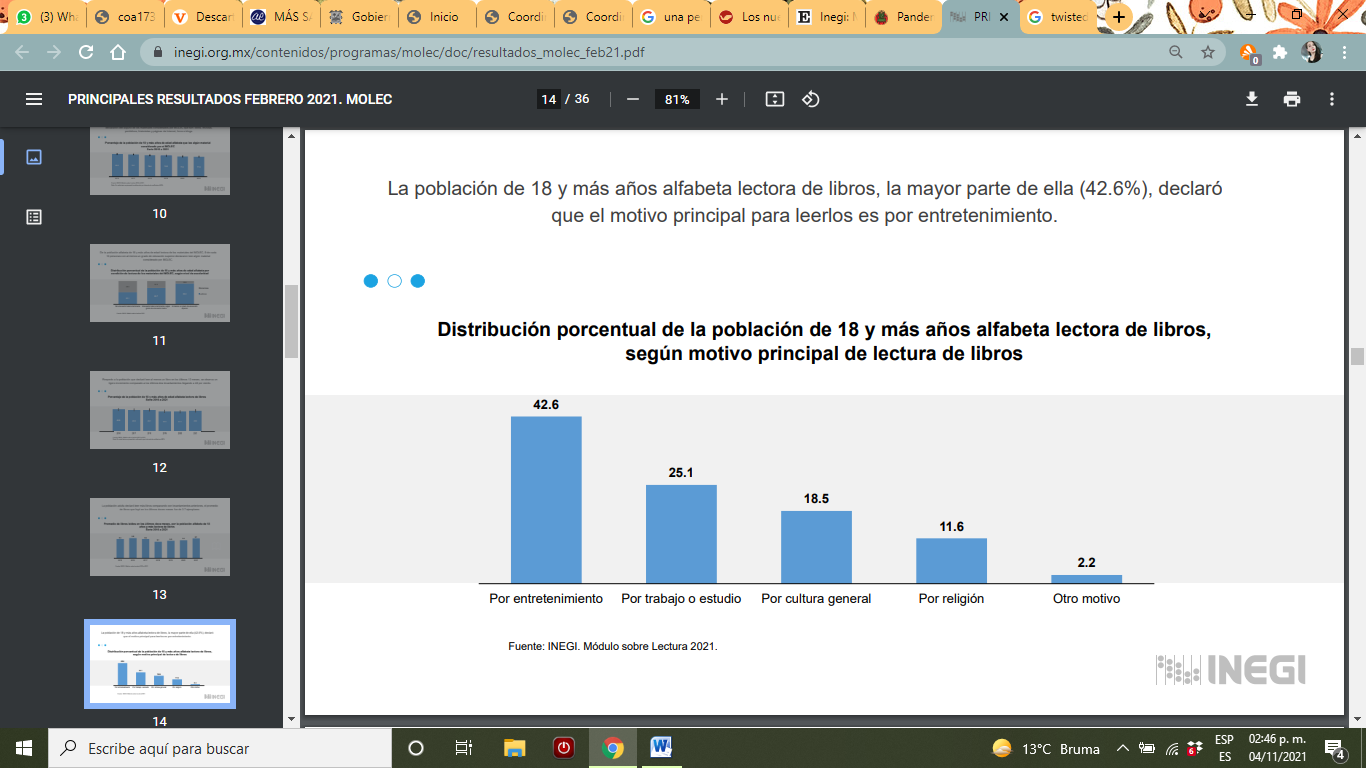 De acuerdo a las cifras del INEGIla pandemia disparó la lectura entre las personas mayores de 18 años quienes declararon que el motivo principal para leer es por entretenimiento.Del mismo estudio del INEGI, se desprende que la lectura en formato digital es cada vez mayor, tres veces más que en el año 2016 y el doble que el año 2020.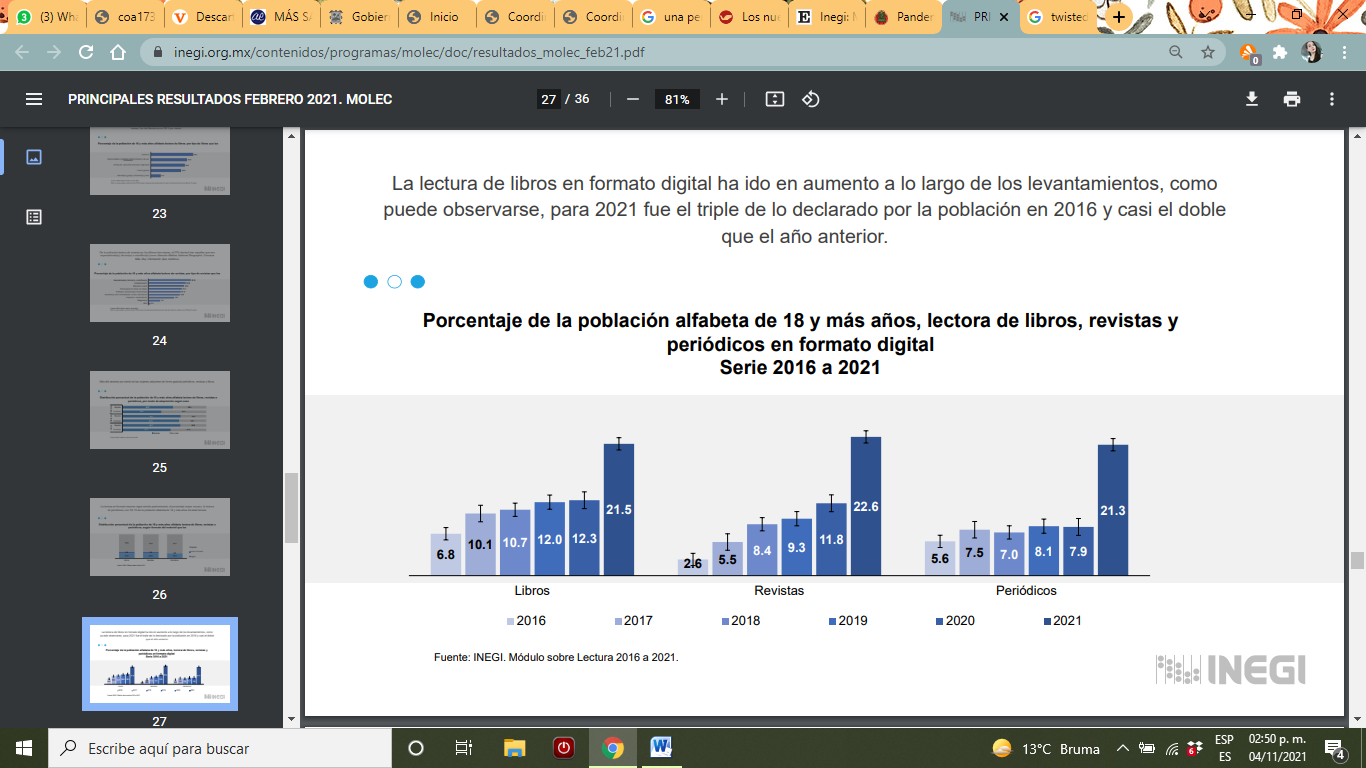 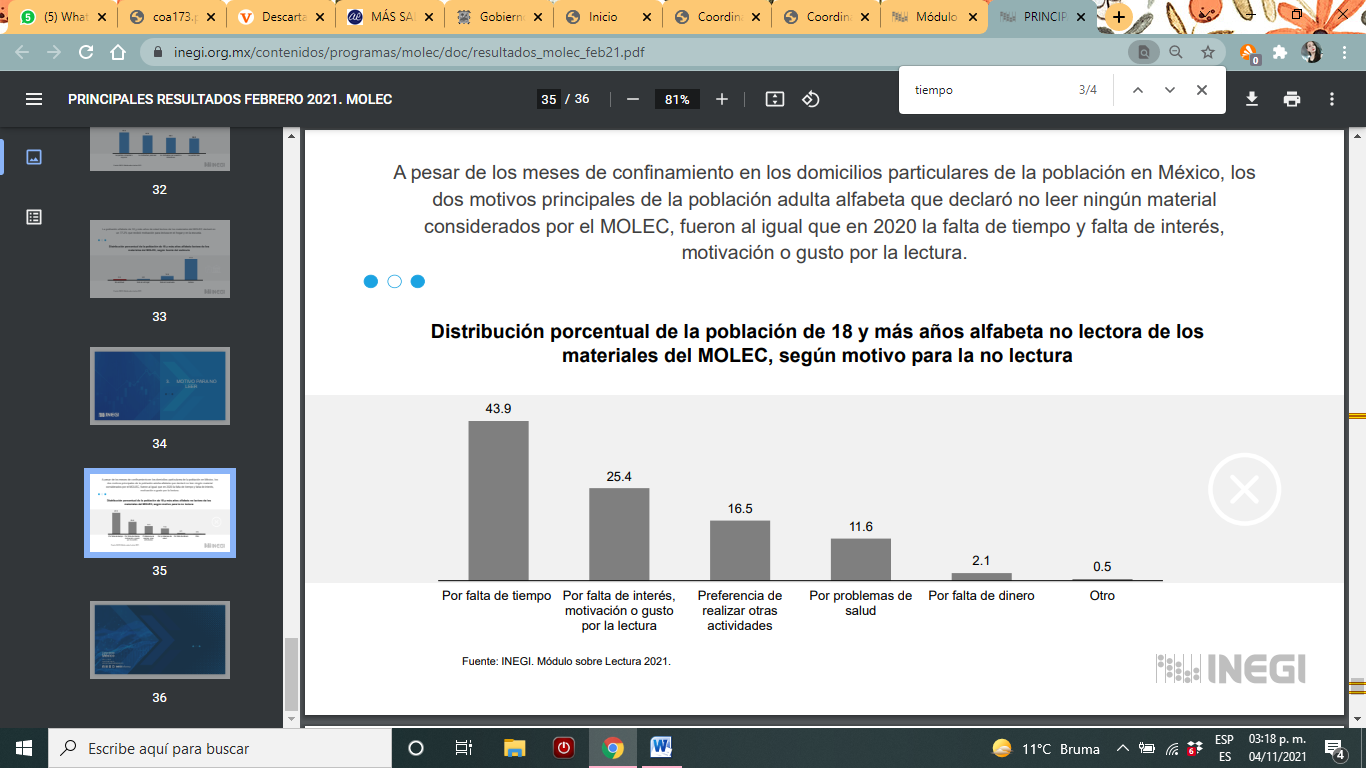 También observamos que los principales motivos para no leer en México son: la falta de tiempo y falta de interés, motivación o gusto por la lectura.Con esta encuesta nos damos cuenta que los cambios en los modos de comunicación afectan también a la lectura y a la promoción de la misma, creándose nuevos espacios en unos tiempos que son diferentes, tiempos de globalización, multiculturalismo o inmigración. La lectura tiene que asumir nuevos retos; y esos retos van a tener que lidiar con dos tipos de lectores: El lector tradicional, es un lector de libros físicos, que se decanta por la literatura y el periodismo, mientras que el lector nuevo, es aquél consumidor fascinado por las nuevas tecnologías, enganchado a la red, que sólo lee en ella: foros, blogs, artículos de divulgación, historietas, pero que no es lector de gusto por los libros, ni lo ha sido tampoco antes.Y es en estos últimos lectores donde creemos se deben enfocar los esfuerzos de las autoridades estatales, hay que aprovechar los nuevos tipos de lectura para fomentar el interés así como el gusto por la misma. Impulsar géneros como la lírica, la poesía o la literatura clásica desde plataformas modernas a las que los jóvenes puedan acceder con mayor facilidad.Por mucho que obliguemos a una persona a leer,  la lectura tiene su base en la decisión personal; por ello como autoridades la prioridad debe ser cultivar una  relación con la lectura, fortalecer la responsabilidad de las escuelas de mejorar la competencia lectora – es decir que los alumnos sepan leer y comprender lo que leen- y el compromiso de la sociedad con los más jóvenes, porque un niño que lee será un adulto que piensa. Por lo anteriormente expuesto y con fundamento en lo dispuesto por los artículos 21 fracción VI, 179, 180, 181, 182 y demás relativos de la Ley Orgánica del Congreso del Estado Independiente, Libre y Soberano de Coahuila de Zaragoza, se presenta ante este H. Pleno del Congreso del Estado, solicitando que sea tramitado como de urgente y obvia resolución el siguiente:PUNTO DE ACUERDOÚNICO. SE ENVÍE ATENTO EXHORTO A LA SECRETARIA DE EDUCACIÓN ESTATAL ASI COMO A LA COORDINACIÓN GENERAL DE BIBLIOTECAS,PUBLICACIONES Y LIBRERÍAS DEL ESTADO A FIN DE QUE INTENSIFIQUEN Y REFUERCEN LOS PROGRAMAS VIGENTES DE FOMENTO A LA LECTURA. A T E N T A M E N T ESaltillo, Coahuila de Zaragoza, Noviembre 9 de 2021Grupo parlamentario de morena Dip. Teresa De Jesús Meraz GarcíaDip. Lizbeth Ogazón NavaDip. Laura Francisca Aguilar TabaresDip. Francisco Javier Cortez Gómez H. PLENO DEL CONGRESO DEL ESTADOP R E S E N T E.-La suscrita Diputada Tania Vanessa Flores Guerra, de la Fracción Parlamentaria “Evaristo Pérez Arreola”, del Partido Unidad Democrática de Coahuila, con fundamento en lo dispuesto por los artículos 21 fracción VI, 179, 180, 181, 182 y demás relativos de la Ley Orgánica del Congreso del Estado Independiente, Libre y Soberano de Coahuila de Zaragoza, me permito someter a la consideración de este H. Pleno, la presente Proposición con Punto de Acuerdo por el que se exhorta respetuosamente a la Secretaría de Infraestructura, Desarrollo Urbano y Movilidad del Gobierno del Estado y a los 38 Ayuntamientos del Estado de Coahuila, a través de sus Direcciones de Desarrollo Urbano o equivalentes, para que, dentro del ámbito de sus respectivas competencias, se establezcan más espacios públicos abiertos como plazas, parques y centros recreativos y se rescaten los ya existentes en la ciudades y áreas rurales con el objeto fortalecer el desarrollo social, cultural y deportivo de los coahuilenses, solicitando sea considerada de urgente y obvia resolución con base en la siguiente:EXPOSICIÓN DE MOTIVOSLos espacios públicos en las ciudades y zonas rurales tienen como principal objetivo fungir como plataforma para la manifestación de la vida pública, para la expresión de todas las interacciones colectivas, como las oportunidades de encuentro para socializar, jugar, expresarse, ejercitarse, descansar o simplemente para disfrutar del lugar.El espacio público es el conjunto de calles, parques, plazas, centros recreativos, equipamientos y elementos naturales que le dan forma e identidad a las poblaciones y ciudades. Estos lugares, son el escenario de intercambio social, la movilidad, el contacto con la naturaleza y las más diversas expresiones culturales y democráticas.Cuanto más un espacio público se utilice para llevar a cabo múltiples actividades, mayor valor social y económico dará a una ciudad o población.La Ley de Asentamientos Humanos, Ordenamiento Territorial y Desarrollo Urbano del Estado de Coahuila de Zaragoza, en su artículo 2, ordena que:“Artículo 2. Todas las personas sin distinción de sexo, raza, etnia, edad, limitación física, orientación sexual, tienen derecho a vivir y disfrutar ciudades y asentamientos humanos en condiciones sustentables, resilientes, saludables, productivos, equitativas, justos, incluyentes, democráticos y seguros, para el ejercicio pleno de sus derechos humanos, políticos, económicos, sociales, culturales y ambientales. El objetivo de este derecho es generar las condiciones para el desarrollo de una vida digna y de calidad para todos, así como para promover entre los ciudadanos una cultura de responsabilidad y respeto a los derechos de los demás, el medio ambiente y a las normas cívicas y de convivencia.Las actividades que realice la autoridad estatal y municipal para ordenar el territorio y los asentamientos humanos, tienen que realizarse atendiendo el cumplimiento de las condiciones señaladas en el párrafo anterior.Es obligación de la autoridad estatal y municipal promover una cultura de corresponsabilidad cívica y social.”Asimismo, el artículo 3, fracción XIII del mismo ordenamiento, señala que, para la planeación y regulación de los asentamientos humanos, el desarrollo urbano, el ordenamiento del territorio y la coordinación metropolitana en la entidad, se deberán considerar, entre otros principios de política pública, el de protección y progresividad del espacio público, o sea crear condiciones de habitabilidad de los espacios públicos, como elementos fundamentales para el derecho a una vida sana, la convivencia, recreación y seguridad ciudadana que considere la necesidades diferenciadas por personas y grupos. Este precepto también manifiesta que se fomentará el rescate, la creación y el mantenimiento de los espacios públicos que podrán ampliarse o mejorarse, pero nunca destruirse o verse disminuidos.El artículo 81 de la Ley de Asentamientos Humanos, Ordenamiento Territorial y Desarrollo Urbano, también consigna que en la ejecución de acciones de crecimiento, mejoramiento, consolidación y conservación de los centros de población se deberá considerar la proporción que debe existir de áreas verdes, espacios públicos seguros y de calidad, así como la dotación de espacios públicos primarios, servicios, equipamiento o infraestructura en las áreas carentes de ellas, para garantizar en éstos el acceso universal a espacios públicos seguros, inclusivos y accesibles, en especial para mujeres, niños, niñas, adultos mayores y personas con discapacidad.Sin embargo, en Coahuila, las plazas, parques y centros de recreación en las ciudades, se han visto afectados por la inseguridad, o el deficiente mantenimiento de estos lugares, por lo que la percepción de los ciudadanos disminuye y dejan de interactuar en estos espacios públicos. No omito manifestar que, dentro de las zonas rurales, estos centros de recreación, son casi inexistentes, por lo que es necesario la creación de más espacios públicos, para el desarrollo social, cultural y hasta económico de estas pequeñas poblaciones.En la Encuesta Nacional de Seguridad Pública Urbana del INEGI, publicada este 19 de octubre del presente año, la percepción social sobre inseguridad respecto a los espacios públicos, encontramos que la población de 18 años y más se siente insegura con el 48% dentro de los parques, plazas o centros recreativos.Si bien es cierto, que este porcentaje es a nivel nacional y ha disminuido respecto al año anterior, también lo es que en Coahuila esta percepción social, no es favorable. En efecto, tenemos un sinnúmero de testimonios en donde los ciudadanos se quejan de que estas plazas y parques lejos de ser un centro de recreación, son lugares que están abandonados, sucios o son sitios en donde frecuentemente los transeúntes son víctimas de la delincuencia, por lo que el rescate, la custodia y el mantenimiento de los espacios públicos por parte de las autoridades gubernamentales y municipales es urgente para poder cumplir con el objeto que tienen estos centros recreativos y garantizar a los coahuilenses el derecho a una vida sana y digna, por lo que exhortamos respetuosamente a la Secretaría de Infraestructura, Desarrollo Urbano y Movilidad del Gobierno del Estado y a los 38 Ayuntamientos del Estado de Coahuila, a través de sus Direcciones de Desarrollo Urbano o equivalentes para que se establezcan más y mejores espacios públicos dentro de las ciudades y zonas rurales y que éstos espacios sean seguros y limpios ya que como se dijo anteriormente: Cuanto más se utilice un espacio público, mayor valor social y económico dará a una ciudad.Por lo expuesto, se presenta ante esta Soberanía el siguiente:PUNTO DE ACUERDOÚNICO. Se exhorta respetuosamente a la Secretaría de Infraestructura, Desarrollo Urbano y Movilidad del Gobierno del Estado y a los 38 Ayuntamientos del Estado de Coahuila, a través de sus Direcciones de Desarrollo Urbano o equivalentes, para que, dentro del ámbito de sus respectivas competencias, se establezcan más espacios públicos abiertos como plazas, parques y centros recreativos y se rescaten los ya existentes en la ciudades y áreas rurales con el objeto fortalecer el desarrollo social, cultural y deportivo de los coahuilenses.A T E N T A M E N T ESaltillo, Coahuila de Zaragoza, a 3 de noviembre de 2021.DIP. TANIA VANESSA FLORES GUERRAFRACCIÓN PARLAMENTARIA “EVARISTO PÉREZ ARREOLA” DEL PARTIDO UNIDAD DEMOCRÁTICA DE COAHUILAPROPOSICIÓN CON PUNTO DE ACUERDO QUE PRESENTA LA DIPUTADA MARTHA LOERA ARÁMBULA, CONJUNTAMENTE CON LAS DIPUTADAS Y LOS DIPUTADOS DEL GRUPO PARLAMENTARIO "MIGUEL RAMOS ARIZPE", DEL PARTIDO REVOLUCIONARIO INSTITUCIONAL, CON EL OBJETO DE EXHORTAR RESPETUOSAMENTE AL MECANISMO DE PROTECCIÓN A DEFENSORES DE LOS DERECHOS HUMANOS Y PERIODISTAS DEL GOBIERNO FEDERAL, PARA QUE ASEGURE UN ENFOQUE DE PERSPECTIVA DE GÉNERO EN EL DISEÑO, IMPLEMENTACIÓN, ADOPCIÓN Y SEGUIMIENTO DE LAS MEDIDAS DE SEGURIDAD Y PROTECCIÓN PARA DEFENSORES Y PERIODISTAS.H. PLENO DEL CONGRESO DEL ESTADODE COAHUILA DE ZARAGOZA.P R E S E N T E.-La suscrita, conjuntamente con las Diputadas y los Diputados integrantes del Grupo Parlamentario “Miguel Ramos Arizpe”, del Partido Revolucionario Institucional, con fundamento en lo dispuesto por los artículos 21 fracción VI, 179, 180, 181, 182 y demás relativos de la Ley Orgánica del Congreso del Estado Independiente, Libre y Soberano de Coahuila de Zaragoza, así como los artículos 16 fracción IV, 45 fracción IV, V y VI del Reglamento Interior y de Prácticas Parlamentarias del Congreso del Estado Independiente, Libre y Soberano de Coahuila de Zaragoza nos permitimos presentar a esta Soberanía, la presente Proposición con Punto de Acuerdo, en base a las siguientes:CONSIDERACIONES“Todo individuo tiene derecho a la vida, a la libertad y a la seguridad de su persona.”Así lo marca la Declaración Universal de los Derechos Humanos desde 1948, la cual también hace referencia en su artículo 19 a que “Todo individuo tiene derecho a la libertad de opinión y de expresión; este derecho incluye el de no ser molestado a causa de sus opiniones, el de investigar y recibir informaciones y opiniones, y el de difundirlas, sin limitación de fronteras, por cualquier medio de expresión.”Nuestra Constitución merca, en su artículo 5º, que a ninguna persona podrá impedirse que se dedique a la profesión, industria, comercio o trabajo que le acomode, siempre que sea licito. También nos menciona en su artículo 7º, que “Es inviolable la libertad de difundir opiniones, información e ideas, a través de cualquier medio.” A pesar de esto, la realidad a la que se enfrentan o se han enfrentado las personas que se dedican al periodismo es otra. De acuerdo con el análisis "Libertad de expresión en riesgo. Periodistas asesinados en México", elaborado por la encuestadora Enkoll, México se ubica como el tercer país a nivel mundial más peligroso para este gremio, solo por debajo de Irak y Siria.Sin embargo, como bien lo señala la organización Reporteros Sin Fronteras, los delitos contra periodistas comienzan mucho antes de que se lleve a cabo un asesinato; antes vienen amenazas, intimidación, agresión física y digital, secuestro y amenaza a familiares, entre muchos otros. En nuestro país, como respuesta a recomendaciones expresas de la Organización de las Naciones Unidas (ONU), se crearon dependencias específicas para la atención y protección de los trabajadores de este gremio, como es el caso de la Fiscalía Especial para la Atención de Delitos contra la Libertad de Expresión y el Mecanismo de Protección para Personas Defensoras de Derechos Humanos y Periodistas. Pese a ello, México ocupa el sexto lugar en el Índice de Impunidad Global del Comité para la Protección de los Periodistas. Dentro de estas alarmantes cifras, la organización Comunicación e Información de la Mujer (CIMAC), ha destacado que las mujeres periodistas enfrentan el doble de riesgo ante la violencia, con 1217 agresiones documentadas de 2019 a la fecha. De acuerdo con registros de esta organización, en 2020 hubo un incremento de 53% de las agresiones contra este grupo en comparación con 2019.En efecto, la Corte Interamericana de Derechos Humanos ha reconocido que estas se ubican en una situación de doble vulnerabilidad: por la labor periodística y por ser mujeres. Asimismo, este organismo ha reconocido que la violencia por el trabajo que realizan tiene particularidades, como resultado de construcciones sociales de género y la discriminación a la que tradicionalmente se enfrentan. Por ejemplo, no solamente se enfrentan a riesgos específicos como la violencia sexual, sino también con situaciones específicas que incrementan su vulnerabilidad, tales como la desigualdad económica, política y social que las coloca en una clara desventaja frente a otros. En un esfuerzo por exponer el panorama mundial, la UNESCO y el Centro Internacional para el Periodismo realizaron una encuesta en 2020 que alcanzó a más de 900 mujeres periodistas de 125 países. Entre los resultados destacan que 73% de ellas informaron haber experimentado violencia en línea durante la realización de su trabajo, 25% recibió amenazas de violencia física y 18% fueron amenazadas con violencia sexual.De acuerdo con el Mecanismo de Protección para Personas Defensoras de Derechos Humanos y Periodistas, actualmente 1,506 personas son protegidas, de las cuales 679 son mujeres (136 periodistas y 543 defensoras de derechos humanos), lo que representa el 45%.Si bien desde  2018 se aprobó una nueva metodología para hacer análisis de riesgo que contemplen un enfoque diferenciado entre grupos poblacionales, con énfasis especial en las mujeres, aún hay serias deficiencias en su implementación, que ocasiona no solo una revictimización sino que también deja el camino abierto para la escalada y perpetuación de la violencia.La Oficina en México del Alto Comisionado de las Naciones Unidas para los Derechos Humanos, a través de la realización de 26 entrevistas con mujeres beneficiarias de este Mecanismo, ha recibido información de casos en los que resulta evidente la falta de integración de la perspectiva de género en diferentes partes de sus procesos, destacándose aquellas situaciones en donde se presentan grupos con una mayor vulnerabilidad, como es el caso de periodistas y defensoras en condición de desplazamiento. A este respecto, en un informe elaborado por organismos internacionales y ONU Mujeres México, se identificó que el trabajo del Mecanismo de Protección no se encuentra vinculado normativamente con las políticas públicas que existen para la protección de los derechos de las mujeres, situación que da lugar a que no haya un abordaje completo, integral y sostenible de la violencia estructural. De manera global se ha destacado repetidamente la necesidad de integrar la perspectiva de género desde una concepción amplia e integral y no como un añadido a las acciones del Mecanismo. En el mismo tenor, se identifica que además es necesario generar información desagregada por sexo sobre los ataques a personas defensoras, las respuestas adoptadas por el Mecanismo de Protección y el impacto de estas, de tal forma que se profundice en el estudio de la realidad de la violencia en contra de las personas defensoras y periodistas, y su impacto diferenciado en las mujeres.Bajo esa tesitura, la Comisión Nacional de los Derechos Humanos ha advertido que el Mecanismo para la Protección de Personas Defensoras de Derechos Humanos y Periodistas mejore constantemente sus procesos, cuente con un presupuesto adecuado para hacer efectiva la protección, y tenga personal capacitado y suficiente para atender a estos dos grupos poblacionales, a fin de ofrecerles la atención y el respaldo que necesiten.Compañeras y compañeros, está en nuestras manos coadyuvar a alcanzar la libertad y seguridad de las mujeres periodistas y defensoras de derechos humanos de nuestro país que valientemente, con su trabajo, contribuyen a garantizar los derechos humanos de todas y todos.Por lo anteriormente expuesto y fundado, se presenta ante este H. Pleno del Congreso, el siguiente:PUNTO DE ACUERDOÚNICO.- Se exhorta respetuosamente al Mecanismo de Protección a Defensores de los Derechos Humanos y Periodistas del gobierno federal, para que asegure un enfoque de perspectiva de género en el diseño, implementación, adopción y seguimiento de las medidas de seguridad y protección para defensores y periodistas.A T E N T A M E N T ESaltillo, Coahuila de Zaragoza; 09 de noviembre de 2021DIP.  MARTHA LOERA ARÁMBULADEL GRUPO PARLAMENTARIO “MIGUEL RAMOS ARIZPE”, DEL PARTIDO REVOLUCIONARIO INSTITUCIONALCONJUNTAMENTE CON LAS DEMAS DIPUTADAS Y LOS DIPUTADOS INTEGRANTES DELGRUPO PARLAMENTARIO “MIGUEL RAMOS ARIZPE”,DEL PARTIDO REVOLUCIONARIO INSTITUCIONAL.PROPOSICIÓN CON PUNTO DE ACUERDO QUE PRESENTA ELDIPUTADO FRANCISCO JAVIER CORTEZ GÓMEZ, CONJUNTAMENTE CON LAS DIPUTADAS INTEGRANTES DEL GRUPO PARLAMENTARIO “MOVIMIENTO REGENERACIÓN NACIONAL”, DEL PARTIDO morena, DE ESTA LXII LEGISLATURA,POR EL QUE SE EXHORTA DE MANERA RESPETUOSA A LA SECRETARÍA DE SALUD DE COAHUILA, A FIN DE QUE, EN COORDINACIÓN CON LA SECRETARÍA DE SALUD FEDERAL Y EN APEGO AL MARCO NORMATIVO RESPECTIVO, REFUERCE EN LA MEDIDA NECESARIA SUS PLANES, ESTRATEGIAS Y PROGRAMAS PARA REDUCIR LA TASA DE SUICIDIOS EN LA ENTIDAD, DADA LA CRECIENTE OLA DE AUTOINMOLACIONES DERIVADA DE LOS PROBLEMAS DE SALUD MENTAL QUE HA GENERADO LA PANDEMIA POR COVID-19 Y LAS MEDIDAS PARA INHIBIR SU PROPAGACIÓN.HONORABLE PLENO DEL CONGRESO DEL ESTADOPRESENTE. –El suscrito, Diputado Francisco Javier Cortez Gómez, conjuntamente con las Diputadas integrantes del Grupo Parlamentario “Movimiento Regeneración Nacional”, del partido morena, de esta LXII Legislatura, con fundamento en lo dispuesto por los artículos 21 fracción VI, 179, 180, 181, 182 y demás relativos de la Ley Orgánica del Congreso del Estado Independiente, Libre y Soberano de Coahuila de Zaragoza, así como los artículos 16 fracción IV, y 45 fracción IV, V y VI del Reglamento Interior y de Prácticas Parlamentarias del Congreso del Estado Independiente, Libre y Soberano de Coahuila de Zaragoza, nos permitimos presentar ante este Honorable Pleno del Congreso del Estado la presente proposición con punto de acuerdo, solicitando que, por la naturaleza de la misma, sea tramitada con carácter de urgente y obvia resolución, con base en la siguiente:EXPOSICIÓN DE MOTIVOSEn efecto, el suicidio es un problema de salud pública que en todos los casos significa una tragedia, tanto a nivel familiar, como social.Por tal motivo es importante el llamado del sistema de salud nacional a fomentar compromisos y medidas prácticas para prevenir este creciente fenómeno, de ahí la importancia de contar con herramientas eficientes y elementos de juicio confiables para actuar en consecuencia.Mientras tanto, llama la atención que, hasta el día de hoy en Coahuila,la estrategia para reducir la incidencia de suicidios ha resultado insuficiente, a grado tal que, al faltar casi dos meses para que finalice este año, se anuncia que podría alcanzarse una tasa récord.Queda demostrado que las acciones del sector salud no pueden limitarse únicamente a lanzar recomendaciones en el sentido de que las personas con ideación suicida y sus familiares deben buscar ayuda profesional ante casos de estrés, ansiedad o depresión, que son los factores más comunes a los que se les atribuye el suicidio, considerando que el apoyo psicológico ayudará en gran medida a la salud mental y el bienestar en general.Incluso, tenemos que ir más allá de poner a disposición de la población la llamada “línea de la vida” (800 822 3737), misma que, aunque ha arrojado resultados efectivos, tampoco ha permitido, en conjunto el resto de las medidas implementadas, la inhibición de este grave problema de salud.Es un hecho lamentable que el número de muertes autoinfligidas en Coahuila haya rebasado ya las que se registraron en 2020, al menos en la capital del Estado, con la peculiaridad de que la tendencia a cometer este acto sigue siendo por parte de los adultos jóvenes, principalmente.Al 5 de septiembre, la Fiscalía General del Estado lleva contabilizados 197 suicidios en lo que va del año, la mayoría consumados por hombres, entre los cuales predominaban problemas de carácter sentimental.En la Región Sureste,este año ya fueron rebasados los 100 suicidios cometidos de enero a diciembre de 2020.De acuerdo con el INEGI, Coahuilase posicionó en el tercer lugar, a nivel nacional, en cuanto al porcentaje de decesos autoprovocados, esto, con respecto al total de muertes violentas, con el 21.1 por ciento, tan solo superado por Yucatán, con 31%, y Aguascalientes, con 24.7 por ciento.Según explica la psicóloga forense de la Fiscalía General del Estado, Rosa Ofelia Sisbeles Alvarado, la mayoría de las víctimas tenían empleo, a pesar de lo cual arrastraban situaciones de depresión y violencia, a lo cual se han sumado los efectos de la Covid-19, convirtiéndose este en el principal detonante.Hoy en día los hombres son los que más se suicidan, la mayoría de ellos por lo problemas can la familia, con la pareja, y esa parte de la violencia, que no saben manejar, a veces detona en un intento de suicidio, lo cual es muy frecuente.Las autoinmolaciones también tienen qué ver con el consumo de alcohol y drogas, pues algunas de estas substancias son depresoras, así que, si una persona ya se siente mal y todavía se droga o ingiere alcohol, se complica más la situación, pues de esta manera se potencializa la idea e intentan el suicidio.Acumular fármacos, hablar del suicidio aunque sea en broma, sufrir una depresión, cambios de hábitos de alimentación, del sueño, perder el interés en las actividades habituales, abandonar a los amigos y a la familia, aumentar consumo de alcohol y drogas, y provocar situaciones de riesgo innecesarias, son factores dignos de considerar para el efecto de reforzar los programas de prevención.Las estadísticas médicas señalan que el primer lugar de muerte en los jóvenes son los accidentes de tráfico, el segundo, los suicidios, pero mucho tiene que ver el primero. Ante esto, el protocolo de atención al suicidio a veces no tiene que ser voluntario, a veces tenemos hay que obligarlos, recomienda también la psicóloga Sisbeles Alvarado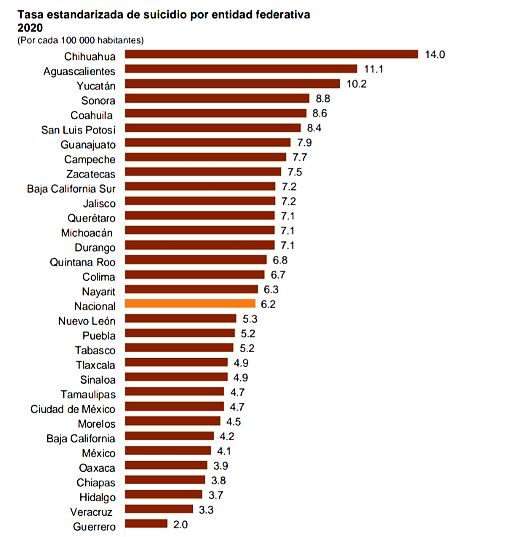 FUENTE: INEGI, 10 DE SEPTIEMBRE DE 2021, CON DATOS DE 2020.En virtud de lo anteriormente expuesto y fundado, solicitamos atentamente a este Honorable Pleno que se sirva tramitar, con carácter de urgente y obvia resolución, el siguiente:PUNTO DE ACUERDOÚNICO. – Este Honorable Pleno del Congreso exhorta de manera respetuosa a la Secretaría de Salud de Coahuila, a fin de que, en coordinación con la Secretaría de Salud federal y en apego a lo que disponen la Ley Estatal de Salud y la Ley de Prevención del Suicidio para el Estado de Coahuila de Zaragoza, refuerce en la medida necesaria sus planes, estrategias y programas encaminados a reducir la tasa de suicidios en la Entidad, lo anterior, en vista de la creciente ola de autoinmolaciones derivada de los problemas de salud mental que ha generado la pandemia por Covid-19 y las medidas sanitarias impuestas para inhibir su propagación.A T E N T A ME N T ESaltillo, Coahuila de Zaragoza, noviembre 09 de 2021Grupo Parlamentario del partido morena:DIP. FRANCISCO JAVIER CORTEZ GÓMEZDIP. LIZBETH OGAZÓN NAVADIP. TERESA DE JESÚS MERAZ GARCÍADIP. LAURA FRANCISCA AGUILAR TABARESPROPOSICIÓN CON PUNTO DE ACUERDO QUE PRESENTA EL DIPUTADO ÁLVARO MOREIRA VALDÉS, CONJUNTAMENTE CON LAS DIPUTADAS Y LOS DIPUTADOS DEL GRUPO PARLAMENTARIO "MIGUEL RAMOS ARIZPE", DEL PARTIDO REVOLUCIONARIO INSTITUCIONAL, CON EL OBJETO DE EXHORTAR RESPETUOSAMENTE A LA COMISIÓN FEDERAL DE ELECTRICIDAD (CFE) PARA NO SUSPENDER Y, EN SU CASO, RESTABLECER A LA BREVEDAD EL SUMINISTRO DE ENERGÍA ELÉCTRICA A USUARIOS DE USO DOMÉSTICO QUE CORRESPONDEN A EDIFICIOS DESTINADOS A LA PRESTACIÓN DE SERVICIOS ASISTENCIALES, EN ESPECIAL A AQUELLOS QUE BRINDAN ATENCIÓN A GRUPOS EN SITUACIÓN DE VULNERABILIDAD, COMO SON LOS MIGRANTES.H. PLENO DEL CONGRESO DEL ESTADO DE COAHUILA DE ZARAGOZA.P R E S E N T E.-El suscrito Diputado Álvaro Moreira Valdés, conjuntamente con las Diputadas y Diputados integrantes del Grupo Parlamentario “Miguel Ramos Arizpe”, del Partido Revolucionario Institucional, con fundamento en lo dispuesto por los artículos 21 fracción VI, 179, 180, 181, 182 y demás relativos de la Ley Orgánica del Congreso del Estado Independiente, Libre y Soberano de Coahuila de Zaragoza, así como los artículos 16 fracción IV, 47 fracción IV, V y VI del Reglamento Interior de Practicas Parlamentarias del Congreso del Estado Libre e Independiente de Coahuila de Zaragoza, nos permitimos presentar a esta Soberanía la presente Proposición con Punto de Acuerdo, solicitando sea considerada de urgente y obvia resolución en base a las siguientes:CONSIDERACIONESHace unos días se denunció por los medios de comunicación la suspensión en el servicio de electricidad que fue objeto el “Centro de Día para Migrantes Jesús Torres”, un albergue ubicado en la ciudad de Torreón de nuestro estado, que brinda refugio y apoyo alimenticio.Este hecho, argumentan los afectados, se debió a un error de medición en el consumo diario por parte de la Comisión Federal de Electricidad (CFE), que reportaba un adeudo de 13 mil pesos, a pesar de encontrarse al corriente de los pagos.Esta decisión administrativa de la CFE impactó de forma directa a más de 50 personas que estaban recibiendo asistencia en el momento, perjudicando la atención que reciben. Por ello, el 29 de octubre, los administradores de dicho Centro emitieron un Boletín de Prensa (29/10) exigiendo a este ente federal que restablezca el servicio de energía inmediatamente. Casos como este no son aislados. A pesar del compromiso que hizo el gobierno federal, en voz del titular de esa dependencia Manuel Barlett, que durante esta emergencia sanitaria no habría cortes de energía eléctrica, se han reportado en diversas partes del país avisos de suspensión y corte del suministro de este servicio a otras organizaciones y asociaciones civiles, en particular a aquellas que atienden a la población migrante.Tal es el caso del “aviso de corte” que hizo la CFE, el pasado 14 de octubre, a la asociación civil “Hotel del Migrante Deportado”, ubicada en Mexicali, Baja California, en el que conceden un plazo máximo de 72 horas a este organismo de la sociedad civil para que liquide el adeudo o procederían a la suspensión de la energía eléctrica. Estas acciones contradicen abiertamente el exhorto emitido por la Comisión Nacional de los Derechos Humanos (CNDH) a la CFE, dirigido a no suspender durante la actual pandemia Covid-19, el servicio eléctrico por falta de pago de los usuarios.Esa Comisión Nacional destacó que tras la emergencia sanitaria generada por Covid-19, se originó una situación apremiante para la población del país, respecto al servicio de energía eléctrica, para atender las necesidades esenciales de la contingencia y para facilitar el acceso a la educación, la salud y la estabilidad laboral desde casa. En medio de esta crisis sanitaria se agudizó también una emergencia humanitaria. Por su localización, nuestro país es sitio de varios flujos migratorios tales como: emigración o expulsión de migrantes, retorno, tránsito y de destino. Coahuila, como estado fronterizo, es punto de convergencia.De acuerdo con la Organización Internacional para las Migraciones, la pandemia de Covid-19, así como las medidas de contención y mitigación implementadas para abordarla, pueden afectar de manera desproporcionada a este sector. Las restricciones de movimiento, el cierre de fronteras, el endurecimiento de las políticas migratorias, la pérdida de fuentes de empleo y la estigmatización afectan especialmente a esta población, mientras que, en paralelo, exacerbaron sus vulnerabilidades.Ante ello, los migrantes enfrentan crecientes riesgos de salud al estar detenidos en campamentos o albergues que, a menudo, incluyen hacinamiento, saneamiento inadecuado y limitado acceso a los servicios básicos. En este escenario, los centros y refugios han tenido que redoblar sus esfuerzos para mantenerse seguros, pues debido a las características y dinámicas de sus espacios, como por ejemplo la rotación y número de personas albergadas, gestión de espacios comúnes, distribución de asistencia y disponibilidad de los servicios, se ven incrementados los factores de contagio del Covid-19.Es claro que, en base a los instrumentos internacionales suscritos por el estado mexicano, el gobierno debe garantizar las actividades y servicios esenciales para promover e impulsar la dignidad y seguridad de los migrantes.La energía eléctrica sigue siendo esencial para el desarrollo humano y las comunidades, casi en la misma medida que el acceso adecuado al agua. Su disponibilidad es un requisito imprescindible para que dispongan de una base material que les permita disfrutar de una vida digna. La falta de electricidad no solo entorpece la operación del albergue y el acceso adecuado a este, sino que tiene además un efecto muy grave en el derecho a la salud, a la alimentación, al agua y al saneamiento, incluso puede representar un riesgo para su seguridad e integridad. La labor que realizan los albergues y casas del migrantes es insustituible. En sus Observaciones Preliminares, la Relatoría sobre Derechos de los Migrantes de la Corte Interamericana de los Derechos Humanos (CIDH) destacó “la importante labor que realizan organizaciones de la sociedad civil e individuos, al proveer albergue, alimentos, agua potable y otros servicios a quienes transitan por el territorio mexicano. Los albergues proveen seguridad, alimentación e información a miles de personas que transitan todos los años por México. Estos cumplen una función social de gran valor, donde el Estado ha estado ausente durante muchos años.” Las organizaciones de apoyo y asistencia a este sector son una invaluable alternativa de atención, refugio, protección, apoyo y solidaridad para todos quienes transitan por nuestro territorio. Quienes acuden a estas instalaciones están en un alto grado de vulnerabilidad, muchos de ellos son personas mayores o incluso niñas y niños cuya salud se pone en riesgo.De ahí la relevancia de unir nuestras voluntades y que, desde nuestra responsabilidad, ejerzamos acciones para proteger a los grupos vulnerables que estas organizaciones y asociaciones representan.El suministro de energía eléctrica es un servicio indispensable para la salud y la vida digna. No podemos obviar que su restricción a causa de la fijación de tarifas o cobros irrazonables compromete el goce de derechos humanos reconocidos en nuestra Constitución y en los tratados internacionales, incumpliendo con ello la obligación del estado de garantizar que los servicios públicos sean provistos a la colectividad sin ningún tipo de discriminación, y de la forma más efectiva posible.Por todo lo anterior, las diputadas y los diputados del Partido Revolucionario Institucional nos permitimos presentar ante este Honorable Pleno del Congreso, solicitando sea tramitado como de urgente y obvia resolución el siguiente:PUNTO DE ACUERDOÚNICO.- Se exhorta respetuosamente a la Comisión Federal de Electricidad (CFE) para no suspender y, en su caso, restablecer a la brevedad el suministro de energía eléctrica a usuarios de uso doméstico que corresponden a edificios destinados a la prestación de servicios asistenciales, en especial a aquellos que brindan atención a grupos en situación de vulnerabilidad, como lo son los migrantes.A T E N T A M E N T ESaltillo, Coahuila de Zaragoza, a 09 de noviembre de 2021DIP. ÁLVARO MOREIRA VALDÉSDEL GRUPO PARLAMENTARIO “MIGUEL RAMOS ARIZPE”, DEL PARTIDO REVOLUCIONARIO INSTITUCIONALCONJUNTAMENTE CON LAS DEMAS DIPUTADAS Y LOS DIPUTADOS INTEGRANTES DEL GRUPO PARLAMENTARIO “MIGUEL RAMOS ARIZPE”,DEL PARTIDO REVOLUCIONARIO INSTITUCIONAL.PROPOSICIÓN CON PUNTO DE ACUERDO QUE PRESENTA LA DIPUTADA LIZBETH OGAZÓN NAVA CONJUNTAMENTE CON LAS DIPUTADAS Y EL DIPUTADO INTEGRANTES DEL GRUPO PARLAMENTARIO movimiento de regeneración nacional DEL PARTIDO morena, PARA QUE SE ENVÍE ATENTO EXHORTO AL GOBIERNO MUNICIPAL DE RAMOS ARIZPE PARA QUE IMPLEMENTE ACCIONES A FAVOR DE LA COMUNIDAD LGBTTIQ+. H. PLENO DEL CONGRESO DEL ESTADO DE COAHUILA DE ZARAGOZA P R E S E N T E.- La suscrita Diputada Lizbeth Ogazón Nava, conjuntamente con las demás Diputadas y el Diputado integrantes del Grupo Parlamentario movimiento de regeneración nacional, del Partido morena, con fundamento en lo dispuesto por los artículos 21 fracción VI, 179, 180, 181, 182 y demás relativos de la Ley Orgánica del Congreso del Estado Independiente, Libre y Soberano de Coahuila de Zaragoza, nos permitimos presentar ante este H. Pleno del Congreso del Estado, la presente Proposición con Punto de Acuerdo, solicitando que la misma sea considerada de urgente y obvia resolución en base a las siguientes: C O N S I D E R A C I O N E SEl Instituto para el Desarrollo de Masculinidades Anti Hegemónicas (IDMAH) define la heteronorma o heteronormatividad como ‘la creencia de que la heterosexualidad es el modo predeterminado o normal de orientación sexual’.Vivimos bajo la idea de que hombres y mujeres DEBEN ser pareja, pero al hacerlo excluimos a la comunidad LGBTQ+. Asumimos que una mujer sólo puede sentirse atraída por un hombre y viceversa. No tomamos en consideración que nos podemos sentir atraídos hacia alguien de nuestro mismo sexo o incluso a ambos.La heteronorma es entonces cuando creemos que la heterosexualidad es lo NORMAL, mientras que la homosexualidad, la bisexualidad, la pansexualidad y los nuevos conceptos que vamos conociendo y explorando, son ‘raros’ o incluso ‘malos’. No tomamos en cuenta que hay más de una orientación sexual y eso puede llevar a actos discriminatorios e incluso violentos.Bajo esta premisa de la heteronorma resulta grave cuando por construcciones sociales y en ocasiones incluso, sin conciencia de ello, un gobierno perpetúa conductas que agravan a grupos vulnerables. Indiscutiblemente, un gobierno tiene poder y ¿Qué nos ha enseñado la antropología que es el poder para las personas? Es la capacidad que  se confiere a una autoridad, a alguien que tiene habilidades y recursos para controlar entornos políticos, sociales y económicos; un elemento importante del poder es el ejercicio de la violencia para tener el control sobre las minorías, sobre quienes atentan lo “normal” en la regla, y una forma clara de violencia es, la discriminación. Ser hombre, mujer o grupo diverso no es un problema, el problema es donde se intersectan las relaciones de poder que generan desigualdades a partir de las diferencias, y todo gobierno debe tener en cuenta que, las condiciones diversas son inevitables y de  ser ignoradas es inasequible el goce de los mismos derechos, por tanto  se requieren medidas para acceder a la justicia en igualdad de condiciones. Pasar por alto el concepto de diversidad hace caer en la exclusión; reconocer la diversidad y dignificar a la persona dentro de su condición es actuar responsable y empáticamente con los sujetos vulnerables.En razón de lo anterior se entiende que la discriminación es una exclusión o restricción en las condiciones del individuo que tienen como resultado anular el reconocimiento, goce o ejercicio de los derechos; en aras de evitarlo es que el gobierno debe retomar las bases de una igualdad inclusiva como principio rector de su administración, utilizar el principio de la igualdad implica reconocer la validez de una diversidad de sujetos, no se trata de asimilar a las personas a una única idea de lo “normal” , sino realmente reconocer la diversidad, sus condiciones, dignificar a las personas dentro de ella y a través de esa dignificación poder identificar los casos donde es necesario un trato diferenciado. El trato diferenciado no discriminatorio, son medidas y acciones afirmativas encaminadas a implementar accesibilidad real a una gobernanza inclusiva. Esta perspectiva de enfoque diferenciado, se compone de una actitud y compromiso diferente con la gente pues no va encaminado a enfatizar la desigualdad sino a igualar a las personas que forman parte de una sociedad para que todos sean visibles y partícipes en su entorno.Es muy alarmante que en la ciudad de Ramos Arizpe, el ayuntamiento desde su clara situación de poder, pase por alto la inclusión a los grupos de género diverso, ya que para salir adelante como sociedad hay que reconocer e impulsar desde acciones y programas con enfoque especializado a todos los rubros poblacionales. Sabemos que, ni la actual administración municipal, ni la próxima pasada han implementado acciones que versen sobre la comunidad LGBTTIQ+, esto según la misma administración de acuerdo a la respuesta que emite el secretario del ayuntamiento a una solicitud de transparencia. Es muy preciso en su premisa, no se han realizado acciones. 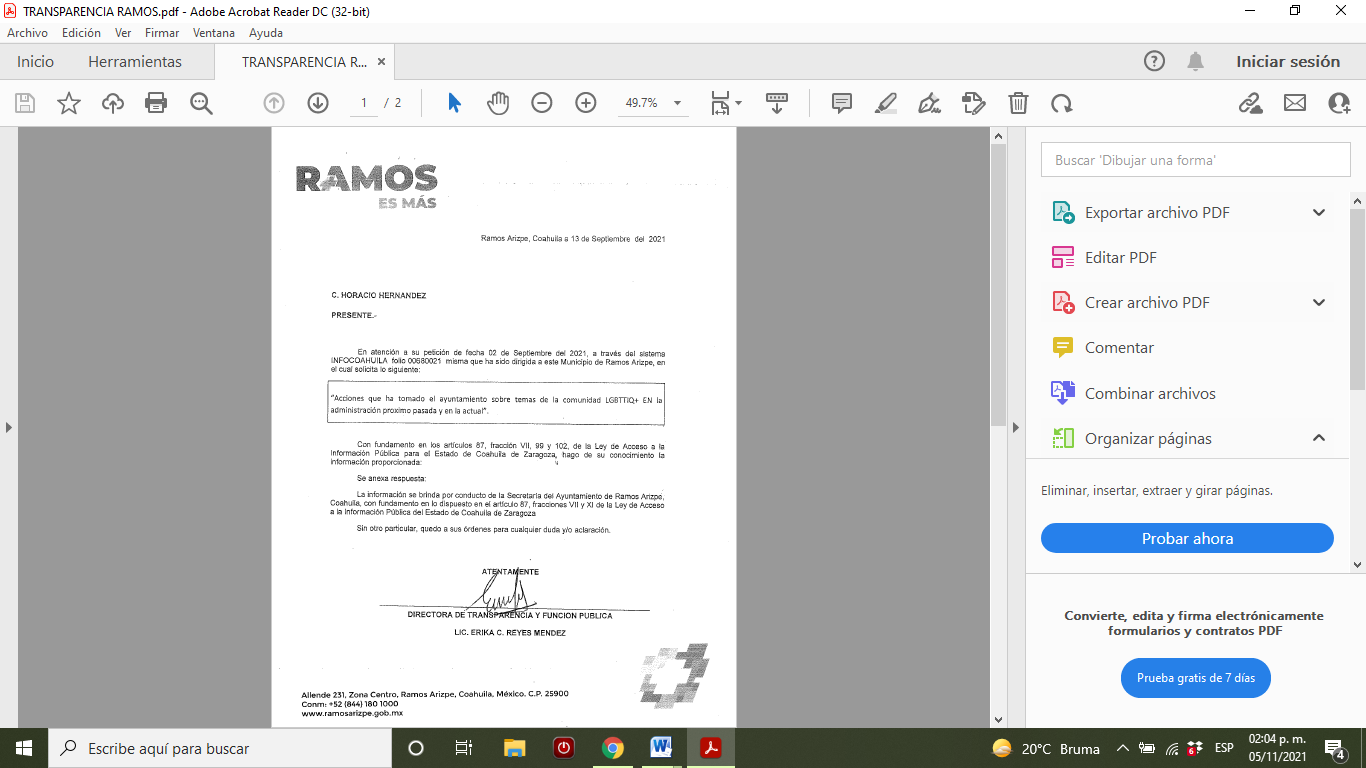 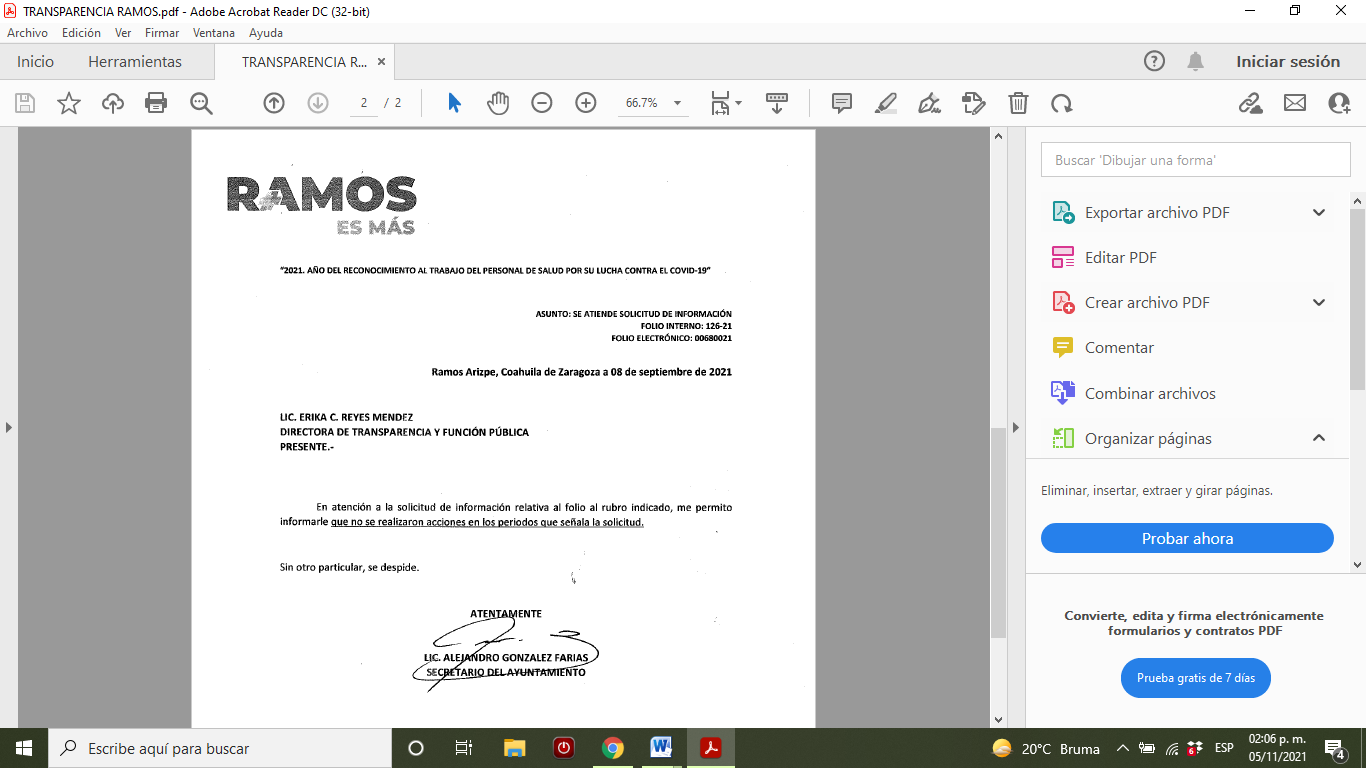 Reconocer las deficiencias y las áreas de oportunidad, es un ejercicio de madurez política que permite brindar una mejor ciudad para quienes la habitan. Si bien este punto de acuerdo, deja al descubierto un descuido en el tema, se tiene la finalidad de que deje de ser así y se construyan nuevas políticas para una ciudad moderna que es de todos y para todos. Que las diferencias no sigan generando desigualdades.Por lo anteriormente expuesto y con fundamento en lo dispuesto por los artículos 21 fracción VI, 179, 180, 181, 182 y demás relativos de la Ley Orgánica del Congreso del Estado Independiente, Libre y Soberano de Coahuila de Zaragoza, se presenta ante este H. Pleno del Congreso del Estado, solicitando que sea tramitado como de urgente y obvia resolución el siguiente:PUNTO DE ACUERDOÚNICO. SE ENVÍE ATENTO EXHORTO AL GOBIERNO MUNICIPAL DE RAMOS ARIZPE PARA QUE IMPLEMENTE ACCIONES EN FAVOR DE LA COMUNIDAD LGBTTIQ+.A T E N T A M E N T ESaltillo, Coahuila de Zaragoza, Noviembre 9 de 2021Grupo Parlamentario de morena Dip. Lizbeth Ogazón NavaDip. Teresa De Jesús Meraz GarcíaDip. Laura Francisca Aguilar TabaresDip. Francisco Javier Cortez Gómez PROPOSICIÓN CON PUNTO DE ACUERDO QUE PRESENTA LA DIPUTADA OLIVIA MARTÍNEZ LEYVA, CONJUNTAMENTE CON LAS DIPUTADAS Y LOS DIPUTADOS DEL GRUPO PARLAMENTARIO "MIGUEL RAMOS ARIZPE", DEL PARTIDO REVOLUCIONARIO INSTITUCIONAL, CON EL OBJETO DE EXHORTAR Al EJECUTIVO FEDERAL, PARA QUE A TRAVÉS DE LA SECRETARÍA DE SALUD FEDERAL, Y EN MEDIDA DE SUS POSIBILIDADES REALICEN LAS ACCIONES QUE ESTIMEN PERTINENTES A FIN DE IMPULSAR LA PREVENCIÓN DE LA DIABETES EN MÉXICO, CON EL PROPÓSITO DE REDUCIR LOS ÍNDICES DE ESTA ENFERMEDAD EN EL PAÍS.H. PLENO DEL CONGRESO DEL ESTADODE COAHUILA DE ZARAGOZA.P R E S E N T E.-La suscrita, conjuntamente con las Diputadas y Diputados integrantes del Grupo Parlamentario “Miguel Ramos Arizpe”, del Partido Revolucionario Institucional, con fundamento en lo dispuesto por los artículos 21 fracción VI, 179, 180, 181, 182 y demás relativos de la Ley Orgánica del Congreso del Estado Independiente, Libre y Soberano de Coahuila de Zaragoza, así como los artículos 16 fracción IV, 47 fracción IV, V y VI del Reglamento Interior de Prácticas Parlamentarias del Congreso del Estado Libre e Independiente de Coahuila de Zaragoza, nos permitimos presentar a esta Soberanía, la presente proposición con punto de acuerdo, en base a las siguientes:CONSIDERACIONESLa diabetes es una enfermedad que se caracteriza por altos niveles de azúcar en la sangre, la cual va ocasionando el deterioro paulatino de todos los órganos, misma que se genera cuando el páncreas no produce insulina suficiente o cuando el organismo no utiliza eficazmente la insulina que produce.La insulina es una hormona que regula el azúcar en la sangre, la cual al no ser aprovechada o producida eficazmente por el cuerpo, genera una condición de hiperglucemia (aumento del azúcar en la sangre), misma que con el paso del tiempo produce una afectación grave en los órganos y sistemas del cuerpo, especialmente en los nervios y los vasos sanguíneos.Existen dos tipos de diabetes, la más común es la diabetes tipo 2, que es aquella en la que el cuerpo no puede producir suficiente insulina o en donde no puede procesarla correctamente. De conformidad con los datos del Instituto Nacional de Estadística y Geografía (INEGI), en México, la población diagnosticada con diabetes asciende a 8.6 millones de personas, ocupando el tercer lugar de mortalidad con 151 mil 214 personas solo en 2020, cifra solo por debajo de las correspondientes a enfermedades del corazón y COVID-19. La Federación Internacional de Diabetes estima que, en México, habrá nueve millones de personas con diabetes para el 2025, situación que generará una fuerte crisis de salud pública en el país derivado de los altos costos que esta enfermedad pudiera generar para las instituciones de la materia, ya que de acuerdo con datos de la Federación Mexicana de Diabetes, A.C., los costos del tratamiento farmacológico anual para la diabetes en México van desde 8 mil 928 pesos con un medicamento (Metmorfina), hasta 37 mil 167 pesos con tres medicamentos y a su vez, el tratamiento intensivo con insulina (36 plumas de Degludec y 36 plumas de Aspart) tiene un costo de 30 mil 564 pesos.Aunado a lo anterior, la diabetes genera otras complicaciones a tratar, ya que los adultos con diabetes tienen un riesgo de dos a tres veces superior de infarto de miocardio y accidentes cerebrovasculares, incrementa el riesgo de úlceras en los pies, infección y en su caso amputación, puede producir daño en los vasos capilares de la retina provocando ceguera y en la mayoría de los casos la diabetes pudiera provocar insuficiencia renal.El artículo 4 de la Constitución política de los Estados Unidos Mexicanos establece que “Toda Persona tiene derecho a la protección de la salud”, así mismo el artículo 25 de la Declaración Universal de los Derechos Humanos establece que “Toda persona tiene derecho a un nivel de vida adecuado que le asegure, así como a su familia, la salud”.De estas 2 disposiciones se entiende el Derecho a la Salud como un Derecho Humano, por lo que el Estado Mexicano esta obligado a generar todas las condiciones necesarias para garantizarlo, lo cual generará una carga onerosamente alta para el país de no establecer las bases para la prevención oportuna de la Diabetes.En México, la Ley General de Salud establece en su artículo tercero que es materia de salubridad general “La prevención, orientación, control y vigilancia en materia de nutrición, sobrepeso, obesidad y otros trastornos de la conducta alimentaria”, acciones que de ser llevadas oportunamente a la práctica contribuirían en gran medida para enfrentar la crisis de salud que se está generando a raíz de los índices de diabetes en el país.
Actualmente México ocupa el sexto lugar con mayor número de personas diagnosticadas con diabetes, número que año con año va al alza y continuará de esta manera, de no establecer acciones que generen una prevención efectiva para combatir esta enfermedad.Previo a la declaración de pandemia por COVID-19, “la diabetes ya se consideraba como una emergencia sanitaria en el País”, lo cual a su vez tuvo un papel considerable en el número de defunciones por esta enfermedad, ya que, hasta enero de 2021, de las personas fallecidas por COVID-19, 4 de cada 10 padecían de diabetes y 2 de cada 20 tenían obesidad.En 1991 se estableció por parte de la Organización Mundial de la Salud la conmemoración del Día Mundial de la Diabetes, misma que se celebra el 14 de noviembre de cada año, por lo que en vísperas de esta conmemoración y a través de este punto de acuerdo externo la preocupación por la situación que la diabetes genera para México, y es por todo lo antes mencionado la urgencia de generar las condiciones necesarias para que a través de la prevención podamos hacerle frente a esta terrible enfermedad de la cual no se tiene alguna cura.Por lo anteriormente expuesto y fundado, se presenta ante este Honorable Pleno del Congreso, solicitando sea tramitado el siguiente:PUNTO DE ACUERDOÚNICO. - SE EXHORTA AL EJECUTIVO FEDERAL, PARA QUE, A TRAVÉS DE LA SECRETARÍA DE SALUD FEDERAL, Y EN MEDIDA DE SUS POSIBILIDADES REALICEN LAS ACCIONES QUE ESTIMEN PERTINENTES A FIN DE IMPULSAR LA PREVENCIÓN DE LA DIABETES EN MÉXICO, CON EL PROPÓSITO DE REDUCIR LOS ÍNDICES DE ESTA ENFERMEDAD EN EL PAÍS.A T E N T A M E N T ESaltillo, Coahuila de Zaragoza, a 09 de noviembre de 2021.DIP.  OLIVIA MARTÍNEZ LEYVADEL GRUPO PARLAMENTARIO “MIGUEL RAMOS ARIZPE”, DEL PARTIDO REVOLUCIONARIO INSTITUCIONAL.CONJUNTAMENTE CON LAS DEMAS DIPUTADAS Y LOS DIPUTADOS INTEGRANTES DELGRUPO PARLAMENTARIO “MIGUEL RAMOS ARÍZPE”,DEL PARTIDO REVOLUCIONARIO INSTITUCIONAL.PROPOSICIÓN CON PUNTO DE ACUERDO QUE PRESENTAN LAS DIPUTADAS Y DIPUTADOS INTEGRANTES DEL GRUPO PARLAMENTARIO “MIGUEL RAMOS ARIZPE” DEL PARTIDO REVOLUCIONARIO INSTITUCIONAL, POR CONDUCTO DE LA DIPUTADA OLIVIA MARTÍNEZ LEYVA, CON EL OBJETO DE EXHORTAR AL EJECUTIVO FEDERAL PARA QUE, A TRAVÉS DE LA SECRETARÍA DE SALUD, SE GESTIONEN LAS VACUNAS NECESARIAS A FIN DE GARANTIZAR UN ESQUEMA COMPLETO DE INMUNIZACIÓN A TRAVÉS DE UNA SEGUNDA INOCULACIÓN A TODO EL PERSONAL DE INSTITUCIONES EDUCATIVAS PÚBLICAS Y PRIVADAS CONTRA EL VIRUS DEL COVID-19.H. PLENO DEL CONGRESO DEL ESTADO DE COAHUILA DE ZARAGOZAP R E S E N T E.-La suscrita Diputada Olivia Martínez Leyva, conjuntamente con las demás Diputadas y Diputados integrantes del Grupo Parlamentario “Miguel Ramos Arizpe”, del Partido Revolucionario Institucional, con fundamento en lo dispuesto por los artículos 21 fracción VI, 179, 180, 181, 182 y demás relativos de la Ley Orgánica del Congreso del Estado Independiente, Libre y Soberano de Coahuila de Zaragoza, nos permitimos presentar a esta Soberanía, la presente Proposición con Punto de Acuerdo, en base a las siguientes:C O N S I D E R A C I O N E SFue en abril del presente año que se anunció la vacunación para personal docente tanto de instituciones públicas como privada contra el virus del COVID-19.La inmunización de este sector poblacional tendría lugar en Coahuila durante cinco días a partir del 20 de abril del presente año, periodo donde se inoculó a los maestros de Coahuila, así como el personal administrativo y de intendencia de las escuelas del Estado. El objetivo alcanzado de la inmunización de los docentes fue de 82 mil inoculaciones, donde solo en la Región Laguna se proyectó la aplicación de casi 23 mil dosis de vacunas, así como en Acuña 3 mil 397 vacunas y Saltillo más de 32 mil, mismas que fueron aplicadas oportunamente a todo el personal de instituciones educativas.Los estados de Chiapas, Coahuila, Nayarit, Veracruz y Tamaulipas tuvieron la oportunidad de ser las primeras entidades en arrancar la campaña de vacunación para maestros y personal de instituciones educativas sin distinción de pública o privada.La urgencia de regresar a las aulas dio lugar a que la Secretaría de Salud Federal optara por inmunizar al personal de las escuelas con el biológico desarrollado por la farmacéutica CanSino, ya que esta vacuna se proyectaba como monodosis, es decir, de una sola aplicación.Posteriormente, la farmacéutica CanSino derivado de un estudio realizado por la empresa, mismo que ya fue entregado a la autoridad sanitaria mexicana, optaron por recomendar una segunda aplicación como refuerzo de su vacuna contra el COVID-19 seis meses después de recibir la primera dosis.Actualmente, México ha recibido casi de 13 millones de dosis de CanSino de un total de 35 millones adquiridas, fármaco que se eligió y aplicó por el Gobierno Federal al personal educativo público y privado de las 32 entidades del país.A pesar de lo anterior, el Doctor Hugo López Gatell, subsecretario de Salud, ha dicho públicamente que hasta el momento no hay "evidencia robusta" de que se necesite una segunda dosis de la vacuna de Cansino, por lo que, y aunque, ya pasaran los seis meses sugeridos por la farmacéutica, los maestros siguen sin recibir la dosis de refuerzo contra el virus del COVID-19.El gobernador Miguel Ángel Riquelme Solís en su preocupación por esta situación expresó en días pasados que solicitaría formalmente y por escrito al Gobierno Federal que se atienda esta situación y se refuerce la inmunización de los maestros por el gobierno federal.Según confirmó el mandatario estatal, este asunto fue analizado nuevamente en reunión de trabajo con los representantes del sector educativo de la Entidad, por lo que se tomó la decisión de dirigir cuanto antes un oficio al Ejecutivo Federal esperando que la petición pueda ser atendida lo antes posible.Aunado a lo anterior, durante las jornadas de vacunación recientes, se han negado a vacunar a maestros que ya han sido inoculados con el biológico de CanSino, ya que estos acuden con la esperanza de recibir un refuerzo de alguna de las vacunas autorizadas por la FDA del Gobierno de los Estados Unidos.Señalan los maestros que han acudido a tratar de inocularse nuevamente con distinto biológico que el personal encargado de la inoculación cuenta con una alerta al detectar un docente vacunado con el biológico de CanSino para negarles el acceso a una segunda vacuna.El secretario general de la Sección 35 del Sindicato Nacional de Trabajadores del Educación (SNTE), ha externado públicamente en días pasados que “si hubiera la posibilidad de escoger, seguramente la mayoría de los maestros optarían por solicitar como refuerzo una vacuna distinta a la que se les aplicó en dosis única, aunque llegado el momento, si se les autoriza no dudarán en aceptar la que vacuna que sea”.Actualmente y derivado de la urgencia por concluir la inmunización de los maestros del país, el Gobierno de Nuevo Laredo realizó las gestiones con el país vecino del Norte para ser la primer entidad en ofrecer oficialmente una dosis nueva de vacunación anticovid a este sector de la población, esto a fin de impulsar el regreso a clases para el próximo año y esperando que el Gobierno Federal replique estas acciones en todo el país.Así mismo, el canciller Marcelo Ebrard aseguró “que la Organización Mundial de la Salud (OMS) dejó en claro que la autorización de las vacunas Sputnik V y CanSino es técnica y no política, por lo que se prevé que en las próximas semanas estará listo su aval”. El acceso a la Salud es un Derecho Humano reconocido por la Constitución Política de México y por la Declaración Universal de los Derechos Humanos, por lo que es fundamental que el Gobierno Federal garantice el acceso a un esquema completo de inmunización de los maestros contra el COVID-19 en todo el país.Finalmente, por todo lo anteriormente expuesto y con fundamento en lo dispuesto por los artículos 21 fracción VI, 179, 180, 181, 182 y demás relativos de la Ley Orgánica del Congreso del Estado Independiente, Libre y Soberano de Coahuila de Zaragoza, se presenta ante esta Soberanía, el siguiente:PUNTO DE ACUERDOÚNICO. -  SE EXHORTAR AL EJECUTIVO FEDERAL PARA QUE, A TRAVÉS DE LA SECRETARÍA DE SALUD, SE GESTIONEN LAS VACUNAS NECESARIAS A FIN DE GARANTIZAR UN ESQUEMA COMPLETO DE INMUNIZACIÓN A TRAVÉS DE UNA SEGUNDA INOCULACIÓN A TODO EL PERSONAL DE INSTITUCIONES EDUCATIVAS PÚBLICAS Y PRIVADAS CONTRA EL VIRUS DEL COVID-19.A T E N T A M E N T ESaltillo, Coahuila de Zaragoza, a 09 de noviembre de 2021.CONJUNTAMENTE CON LAS DEMAS DIPUTADAS Y LOS DIPUTADOS INTEGRANTES DEL GRUPO PARLAMENTARIO “MIGUEL RAMOS ARIEZPE”,DEL PARTIDO REVOLUCIONARIO INSTITUCIONAL.DIP. MARÍA EUGENIA GUADALUPE CALDERÓN AMEZCUADIP. MARÍA ESPERANZA CHAPA GARCÍADIP. JESÚS MARÍA MONTEMAYOR GARZADIP. JORGE ANTONIO ABDALA SERNA DIP. MARÍA GUADALUPE OYERVIDES VALDÉZDIP.  RICARDO LÓPEZ CAMPOSDIP. RAÚL ONOFRE CONTRERASDIP. OLIVIA MARTÍNEZ LEYVADIP. EDUARDO OLMOS CASTRODIP. MARIO CEPEDA RAMÍREZDIP. HECTOR HUGO DÁVILA PRADODIP. LUZ ELENA GUADALUPE MORALES NÚÑEZDIP. EDNA ILEANA DÁVALOS ELIZONDODIP. MARTHA LOERA ARÁMBULADIP. ÁLVARO MOREIRA VALDÉSDIP. ÁLVARO MOREIRA VALDÉSDIP. ÁLVARO MOREIRA VALDÉSDIP. MARÍA EUGENIA GUADALUPE CALDERÓN AMEZCUADIP. MARÍA ESPERANZA CHAPA GARCÍADIP. JESÚS MARÍA MONTEMAYOR GARZADIP. JORGE ANTONIO ABDALA SERNADIP. MARÍA GUADALUPE OYERVIDES VALDÉZDIP.  RICARDO LÓPEZ CAMPOSDIP. MARTHA LOERA ARÁMBULADIP. OLIVIA MARTÍNEZ LEYVADIP. EDUARDO OLMOS CASTRODIP. MARIO CEPEDA RAMÍREZDIP. HECTOR HUGO DÁVILA PRADODIP. EDNA ILEANA DÁVALOS ELIZONDODIP. LUZ ELENA GUADALUPE MORALES NÚÑEZDIP. MARÍA BARBARA CEPEDA BOHERINGERDIP. ÁLVARO MOREIRA VALDÉSDIP. ÁLVARO MOREIRA VALDÉSDIP. ÁLVARO MOREIRA VALDÉSDIP. MARÍA EUGENIA GUADALUPE CALDERÓN AMEZCUADIP. MARÍA ESPERANZA CHAPA GARCÍADIP. JESÚS MARÍA MONTEMAYOR GARZADIP. JORGE ANTONIO ABDALA SERNADIP. MARÍA GUADALUPE OYERVIDES VALDÉZDIP.  RICARDO LÓPEZ CAMPOSDIP. RAÚL ONOFRE CONTRERASDIP. OLIVIA MARTÍNEZ LEYVADIP. EDUARDO OLMOS CASTRODIP. MARIO CEPEDA RAMÍREZDIP. HECTOR HUGO DÁVILA PRADODIP. EDNA ILEANA DÁVALOS ELIZONDODIP. LUZ ELENA GUADALUPE MORALES NÚÑEZDIP. MARÍA BARBARA CEPEDA BOHERINGERDIP. ÁLVARO MOREIRA VALDÉSDIP. ÁLVARO MOREIRA VALDÉSDIP. ÁLVARO MOREIRA VALDÉSDIP. MARÍA EUGENIA GUADALUPE CALDERÓN AMEZCUADIP. MARÍA ESPERANZA CHAPA GARCÍADIP. JESÚS MARÍA MONTEMAYOR GARZADIP. JORGE ANTONIO ABDALA SERNA DIP. MARÍA GUADALUPE OYERVIDES VALDÉZDIP.  RICARDO LÓPEZ CAMPOSDIP. RAÚL ONOFRE CONTRERASDIP. OLIVIA MARTÍNEZ LEYVADIP. EDUARDO OLMOS CASTRODIP. MARIO CEPEDA RAMÍREZDIP. HECTOR HUGO DÁVILA PRADODIP. LUZ ELENA GUADALUPE MORALES NÚÑEZDIP. EDNA ILEANA DÁVALOS ELIZONDODIP. MARTHA LOERA ARÁMBULADIP. MARÍA BÁRBARA CEPEDA BOEHRINGERDIP. MARÍA BÁRBARA CEPEDA BOEHRINGERDIP. MARÍA BÁRBARA CEPEDA BOEHRINGERDIP. MARÍA EUGENIA GUADALUPE CALDERÓN AMEZCUADIP. MARÍA ESPERANZA CHAPA GARCÍADIP. JESÚS MARÍA MONTEMAYOR GARZADIP. JORGE ANTONIO ABDALA SERNA DIP. MARÍA GUADALUPE OYERVIDES VALDÉZDIP.  RICARDO LÓPEZ CAMPOSDIP. RAÚL ONOFRE CONTRERASDIP. EDUARDO OLMOS CASTRODIP. HECTOR HUGO DÁVILA PRADODIP. MARIO CEPEDA RAMÍREZDIP. EDNA ILEANA DÁVALOS ELIZONDODIP. LUZ ELENA GUADALUPE MORALES NÚÑEZDIP. MARÍA BÁRBARA CEPEDA BOHERINGERDIP. MARTHA LOERA ARÁMBULADIP. ÁLVARO MOREIRA VALDÉSDIP. ÁLVARO MOREIRA VALDÉSDIP. ÁLVARO MOREIRA VALDÉSDIP. OLIVIA MARTÍNEZ LEYVADEL GRUPO PARLAMENTARIO “MIGUEL RAMOS ARIZPE”DEL PARTIDO REVOLUCIONARIO INSTITUCIONALDIP. MARÍA EUGENIA GUADALUPE CALDERÓN AMEZCUADIP. MARÍA ESPERANZA CHAPA GARCÍADIP. JESÚS MARÍA MONTEMAYOR GARZADIP. JORGE ANTONIO ABDALA SERNA DIP. MARÍA GUADALUPE OYERVIDES VALDÉZDIP.  RICARDO LÓPEZ CAMPOSDIP. RAÚL ONOFRE CONTRERASDIP. EDUARDO OLMOS CASTRODIP. HECTOR HUGO DÁVILA PRADODIP. MARIO CEPEDA RAMÍREZDIP. EDNA ILEANA DÁVALOS ELIZONDODIP. LUZ ELENA GUADALUPE MORALES NÚÑEZDIP. MARÍA BÁRBARA CEPEDA BOHERINGERDIP. MARTHA LOERA ARÁMBULADIP. ÁLVARO MOREIRA VALDÉSDIP. ÁLVARO MOREIRA VALDÉSDIP. ÁLVARO MOREIRA VALDÉS